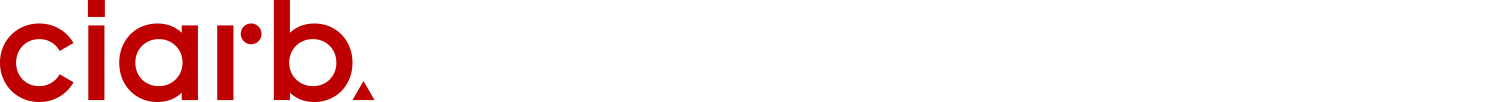 The Chartered Institute of Adjudicators Chartered AdjudicatorAdjudicator Application Form Please complete all sections and return the completed form along with all supporting documents (as PDFs) via email to the Chartered Secretariat at chartered@ciarb.org. For assistance or information, please either email or call + 44 (0)20 7421 7447.Application checklist *Please input your answer and delete other options*You may add additional lines if necessary. NoSubmission Requirements Submission Requirements Action 1.0Application form Personal information section. Completed / Outstanding 1.0Application form Section One - List of twenty-five (25) adjudication cases with all the requested details. Completed / Outstanding1.0Application form Section Two - Narrative description of practice (1,000 words maximum).Completed / Outstanding1.0Application form Section Three - Self-assessment against the Chartered Adjudicator Excellence Framework. Completed / Outstanding1.0Application form Section Four - Details of ongoing learning activity (CPD/CLE) undertaken in the last three (3) years. Completed / Outstanding1.0Application form Section Five - Declaration. Completed / Outstanding1.0Application form Application form saved in PDF format. Completed / Outstanding2.0 Attachments  Five (5) reasoned decisions written by the applicant that have been redacted, saved in PDF format and files labelled according to the format requested: D-[MembershipNumber]-[Surname]-01 to 05Completed / Outstanding3.0 Attachments Five (5) sets of correspondence written by the applicant that have been redacted, saved in PDF format and labelled according to the format requested: COR-[MembershipNumber]-[Surname]-01 to 05Completed / Outstanding4.0Payment method Payment method preference for the application fee of £1,500.Completed / OutstandingPERSONAL INFORMATIONPERSONAL INFORMATIONCiarb membership number  [TYPE YOUR INPUT HERE]Title [TYPE YOUR INPUT HERE]Surname [TYPE YOUR INPUT HERE]Forename(s)[TYPE YOUR INPUT HERE]Email address*Please use the email address that is linked to your Ciarb account[TYPE YOUR INPUT HERE]Telephone number (including country code)[TYPE YOUR INPUT HERE]Country of residence[TYPE YOUR INPUT HERE]Postal address [TYPE YOUR INPUT HERE]Preferred time-zone for interview (if applicable) [TYPE YOUR INPUT HERE]Disability information (if applicable)[TYPE YOUR INPUT HERE]Additional request / Information (if applicable)[TYPE YOUR INPUT HERE]SECTION ONE: LIST OF IMPORTANT CASES List of twenty-five (25) adjudication cases completed in the last ten (10) years. Case One (1) Case One (1) Case One (1) Case name or case reference [TYPE YOUR INPUT HERE][TYPE YOUR INPUT HERE]Type of construction (or other sector) adjudication dispute [TYPE YOUR INPUT HERE] (e.g., engineering, building, sustainability etc)[TYPE YOUR INPUT HERE] (e.g., engineering, building, sustainability etc)Your route to being appointed as an Adjudicator[TYPE YOUR INPUT HERE] (Parties’ agreement or appointed by an institution)[TYPE YOUR INPUT HERE] (Parties’ agreement or appointed by an institution)The start date for the case[TYPE YOUR INPUT HERE] (DD/MM/YYYY)[TYPE YOUR INPUT HERE] (DD/MM/YYYY)Completion date [TYPE YOUR INPUT HERE] (DD/MM/YYYY)[TYPE YOUR INPUT HERE] (DD/MM/YYYY)Please provide the name of AT LEAST one referee involved in the case and contact details if known. The individual(s) must be able to provide useful evidence relating your handling of the case:Please provide the name of AT LEAST one referee involved in the case and contact details if known. The individual(s) must be able to provide useful evidence relating your handling of the case:Please provide the name of AT LEAST one referee involved in the case and contact details if known. The individual(s) must be able to provide useful evidence relating your handling of the case:Party RepresentativeFull name[TYPE YOUR INPUT HERE]Party RepresentativeEmail address [TYPE YOUR INPUT HERE]Party RepresentativeTelephone number[TYPE YOUR INPUT HERE]Party RepresentativePostal address [TYPE YOUR INPUT HERE]Party , if unrepresentedFull name[TYPE YOUR INPUT HERE]Party , if unrepresentedEmail address[TYPE YOUR INPUT HERE]Party , if unrepresentedTelephone number[TYPE YOUR INPUT HERE]Party , if unrepresentedPostal address [TYPE YOUR INPUT HERE]Institutional representative (Or another role, please specify)Full name[TYPE YOUR INPUT HERE]Institutional representative (Or another role, please specify)Email address[TYPE YOUR INPUT HERE]Institutional representative (Or another role, please specify)Telephone number[TYPE YOUR INPUT HERE]Institutional representative (Or another role, please specify)Postal address [TYPE YOUR INPUT HERE]Any information about your relationship with any of the referees above that the Chartered Selection Group (CSG) should know about.Any information about your relationship with any of the referees above that the Chartered Selection Group (CSG) should know about.Any information about your relationship with any of the referees above that the Chartered Selection Group (CSG) should know about.[TYPE YOUR INPUT HERE][TYPE YOUR INPUT HERE][TYPE YOUR INPUT HERE]Please provide a brief description of the case that is: (i) sufficient to remind a potential referee of their interaction with you but does not reveal information that would breach the privacy and confidentiality of the dispute process; and (ii) explains the elements of the case that make it difficult and complex.  (Maximum of 500 words) Please provide a brief description of the case that is: (i) sufficient to remind a potential referee of their interaction with you but does not reveal information that would breach the privacy and confidentiality of the dispute process; and (ii) explains the elements of the case that make it difficult and complex.  (Maximum of 500 words) Please provide a brief description of the case that is: (i) sufficient to remind a potential referee of their interaction with you but does not reveal information that would breach the privacy and confidentiality of the dispute process; and (ii) explains the elements of the case that make it difficult and complex.  (Maximum of 500 words) [TYPE YOUR INPUT HERE](i)Summary for reference request(ii) Elements that make the case difficult and complex[TYPE YOUR INPUT HERE](i)Summary for reference request(ii) Elements that make the case difficult and complex[TYPE YOUR INPUT HERE](i)Summary for reference request(ii) Elements that make the case difficult and complexCase Two (2) Case Two (2) Case Two (2) Case name or case reference [TYPE YOUR INPUT HERE][TYPE YOUR INPUT HERE]Type of construction (or other sector) adjudication dispute [TYPE YOUR INPUT HERE] (e.g., engineering, building, sustainability etc)[TYPE YOUR INPUT HERE] (e.g., engineering, building, sustainability etc)Your route to being appointed as an Adjudicator[TYPE YOUR INPUT HERE] (Parties’ agreement or appointed by an institution)[TYPE YOUR INPUT HERE] (Parties’ agreement or appointed by an institution)The start date for the case[TYPE YOUR INPUT HERE] (DD/MM/YYYY)[TYPE YOUR INPUT HERE] (DD/MM/YYYY)Completion date [TYPE YOUR INPUT HERE] (DD/MM/YYYY)[TYPE YOUR INPUT HERE] (DD/MM/YYYY)Please provide the name of AT LEAST one referee involved in the case and contact details if known. The individual(s) must be able to provide useful evidence relating your handling of the case:Please provide the name of AT LEAST one referee involved in the case and contact details if known. The individual(s) must be able to provide useful evidence relating your handling of the case:Please provide the name of AT LEAST one referee involved in the case and contact details if known. The individual(s) must be able to provide useful evidence relating your handling of the case:Party RepresentativeFull name[TYPE YOUR INPUT HERE]Party RepresentativeEmail address [TYPE YOUR INPUT HERE]Party RepresentativeTelephone number[TYPE YOUR INPUT HERE]Party RepresentativePostal address [TYPE YOUR INPUT HERE]Party , if unrepresentedFull name[TYPE YOUR INPUT HERE]Party , if unrepresentedEmail address[TYPE YOUR INPUT HERE]Party , if unrepresentedTelephone number[TYPE YOUR INPUT HERE]Party , if unrepresentedPostal address [TYPE YOUR INPUT HERE]Institutional representative (Or another role, please specify)Full name[TYPE YOUR INPUT HERE]Institutional representative (Or another role, please specify)Email address[TYPE YOUR INPUT HERE]Institutional representative (Or another role, please specify)Telephone number[TYPE YOUR INPUT HERE]Institutional representative (Or another role, please specify)Postal address [TYPE YOUR INPUT HERE]Any information about your relationship with any of the referees above that the Chartered Selection Group (CSG) should know about.Any information about your relationship with any of the referees above that the Chartered Selection Group (CSG) should know about.Any information about your relationship with any of the referees above that the Chartered Selection Group (CSG) should know about.[TYPE YOUR INPUT HERE][TYPE YOUR INPUT HERE][TYPE YOUR INPUT HERE]Please provide a brief description of the case that is: (i) sufficient to remind a potential referee of their interaction with you but does not reveal information that would breach the privacy and confidentiality of the dispute process; and (ii) explains the elements of the case that make it difficult and complex.  (Maximum of 500 words) Please provide a brief description of the case that is: (i) sufficient to remind a potential referee of their interaction with you but does not reveal information that would breach the privacy and confidentiality of the dispute process; and (ii) explains the elements of the case that make it difficult and complex.  (Maximum of 500 words) Please provide a brief description of the case that is: (i) sufficient to remind a potential referee of their interaction with you but does not reveal information that would breach the privacy and confidentiality of the dispute process; and (ii) explains the elements of the case that make it difficult and complex.  (Maximum of 500 words) [TYPE YOUR INPUT HERE](i)Summary for reference request(ii) Elements that make the case difficult and complex[TYPE YOUR INPUT HERE](i)Summary for reference request(ii) Elements that make the case difficult and complex[TYPE YOUR INPUT HERE](i)Summary for reference request(ii) Elements that make the case difficult and complexCase Three (3) Case Three (3) Case Three (3) Case name or case reference [TYPE YOUR INPUT HERE][TYPE YOUR INPUT HERE]Type of construction (or other sector) adjudication dispute [TYPE YOUR INPUT HERE] (e.g., engineering, building, sustainability etc)[TYPE YOUR INPUT HERE] (e.g., engineering, building, sustainability etc)Your route to being appointed as an Adjudicator[TYPE YOUR INPUT HERE] (Parties’ agreement or appointed by an institution)[TYPE YOUR INPUT HERE] (Parties’ agreement or appointed by an institution)The start date for the case[TYPE YOUR INPUT HERE] (DD/MM/YYYY)[TYPE YOUR INPUT HERE] (DD/MM/YYYY)Completion date [TYPE YOUR INPUT HERE] (DD/MM/YYYY)[TYPE YOUR INPUT HERE] (DD/MM/YYYY)Please provide the name of AT LEAST one referee involved in the case and contact details if known. The individual(s) must be able to provide useful evidence relating your handling of the case:Please provide the name of AT LEAST one referee involved in the case and contact details if known. The individual(s) must be able to provide useful evidence relating your handling of the case:Please provide the name of AT LEAST one referee involved in the case and contact details if known. The individual(s) must be able to provide useful evidence relating your handling of the case:Party RepresentativeFull name[TYPE YOUR INPUT HERE]Party RepresentativeEmail address [TYPE YOUR INPUT HERE]Party RepresentativeTelephone number[TYPE YOUR INPUT HERE]Party RepresentativePostal address [TYPE YOUR INPUT HERE]Party , if unrepresentedFull name[TYPE YOUR INPUT HERE]Party , if unrepresentedEmail address[TYPE YOUR INPUT HERE]Party , if unrepresentedTelephone number[TYPE YOUR INPUT HERE]Party , if unrepresentedPostal address [TYPE YOUR INPUT HERE]Institutional representative (Or another role, please specify)Full name[TYPE YOUR INPUT HERE]Institutional representative (Or another role, please specify)Email address[TYPE YOUR INPUT HERE]Institutional representative (Or another role, please specify)Telephone number[TYPE YOUR INPUT HERE]Institutional representative (Or another role, please specify)Postal address [TYPE YOUR INPUT HERE]Any information about your relationship with any of the referees above that the Chartered Selection Group (CSG) should know about.Any information about your relationship with any of the referees above that the Chartered Selection Group (CSG) should know about.Any information about your relationship with any of the referees above that the Chartered Selection Group (CSG) should know about.[TYPE YOUR INPUT HERE][TYPE YOUR INPUT HERE][TYPE YOUR INPUT HERE]Please provide a brief description of the case that is: (i) sufficient to remind a potential referee of their interaction with you but does not reveal information that would breach the privacy and confidentiality of the dispute process; and (ii) explains the elements of the case that make it difficult and complex.  (Maximum of 500 words) Please provide a brief description of the case that is: (i) sufficient to remind a potential referee of their interaction with you but does not reveal information that would breach the privacy and confidentiality of the dispute process; and (ii) explains the elements of the case that make it difficult and complex.  (Maximum of 500 words) Please provide a brief description of the case that is: (i) sufficient to remind a potential referee of their interaction with you but does not reveal information that would breach the privacy and confidentiality of the dispute process; and (ii) explains the elements of the case that make it difficult and complex.  (Maximum of 500 words) [TYPE YOUR INPUT HERE](i)Summary for reference request(ii) Elements that make the case difficult and complex[TYPE YOUR INPUT HERE](i)Summary for reference request(ii) Elements that make the case difficult and complex[TYPE YOUR INPUT HERE](i)Summary for reference request(ii) Elements that make the case difficult and complexCase Four (4) Case Four (4) Case Four (4) Case name or case reference [TYPE YOUR INPUT HERE][TYPE YOUR INPUT HERE]Type of construction (or other sector) adjudication dispute [TYPE YOUR INPUT HERE] (e.g., engineering, building, sustainability etc)[TYPE YOUR INPUT HERE] (e.g., engineering, building, sustainability etc)Your route to being appointed as an Adjudicator[TYPE YOUR INPUT HERE] (Parties’ agreement or appointed by an institution)[TYPE YOUR INPUT HERE] (Parties’ agreement or appointed by an institution)The start date for the case[TYPE YOUR INPUT HERE] (DD/MM/YYYY)[TYPE YOUR INPUT HERE] (DD/MM/YYYY)Completion date [TYPE YOUR INPUT HERE] (DD/MM/YYYY)[TYPE YOUR INPUT HERE] (DD/MM/YYYY)Please provide the name of AT LEAST one referee involved in the case and contact details if known. The individual(s) must be able to provide useful evidence relating your handling of the case:Please provide the name of AT LEAST one referee involved in the case and contact details if known. The individual(s) must be able to provide useful evidence relating your handling of the case:Please provide the name of AT LEAST one referee involved in the case and contact details if known. The individual(s) must be able to provide useful evidence relating your handling of the case:Party RepresentativeFull name[TYPE YOUR INPUT HERE]Party RepresentativeEmail address [TYPE YOUR INPUT HERE]Party RepresentativeTelephone number[TYPE YOUR INPUT HERE]Party RepresentativePostal address [TYPE YOUR INPUT HERE]Party , if unrepresentedFull name[TYPE YOUR INPUT HERE]Party , if unrepresentedEmail address[TYPE YOUR INPUT HERE]Party , if unrepresentedTelephone number[TYPE YOUR INPUT HERE]Party , if unrepresentedPostal address [TYPE YOUR INPUT HERE]Institutional representative (Or another role, please specify)Full name[TYPE YOUR INPUT HERE]Institutional representative (Or another role, please specify)Email address[TYPE YOUR INPUT HERE]Institutional representative (Or another role, please specify)Telephone number[TYPE YOUR INPUT HERE]Institutional representative (Or another role, please specify)Postal address [TYPE YOUR INPUT HERE]Any information about your relationship with any of the referees above that the Chartered Selection Group (CSG) should know about.Any information about your relationship with any of the referees above that the Chartered Selection Group (CSG) should know about.Any information about your relationship with any of the referees above that the Chartered Selection Group (CSG) should know about.[TYPE YOUR INPUT HERE][TYPE YOUR INPUT HERE][TYPE YOUR INPUT HERE]Please provide a brief description of the case that is: (i) sufficient to remind a potential referee of their interaction with you but does not reveal information that would breach the privacy and confidentiality of the dispute process; and (ii) explains the elements of the case that make it difficult and complex.  (Maximum of 500 words) Please provide a brief description of the case that is: (i) sufficient to remind a potential referee of their interaction with you but does not reveal information that would breach the privacy and confidentiality of the dispute process; and (ii) explains the elements of the case that make it difficult and complex.  (Maximum of 500 words) Please provide a brief description of the case that is: (i) sufficient to remind a potential referee of their interaction with you but does not reveal information that would breach the privacy and confidentiality of the dispute process; and (ii) explains the elements of the case that make it difficult and complex.  (Maximum of 500 words) [TYPE YOUR INPUT HERE](i)Summary for reference request(ii) Elements that make the case difficult and complex[TYPE YOUR INPUT HERE](i)Summary for reference request(ii) Elements that make the case difficult and complex[TYPE YOUR INPUT HERE](i)Summary for reference request(ii) Elements that make the case difficult and complexCase Five (5) Case Five (5) Case Five (5) Case name or case reference [TYPE YOUR INPUT HERE][TYPE YOUR INPUT HERE]Type of construction (or other sector) adjudication dispute [TYPE YOUR INPUT HERE] (e.g., engineering, building, sustainability etc)[TYPE YOUR INPUT HERE] (e.g., engineering, building, sustainability etc)Your route to being appointed as an Adjudicator[TYPE YOUR INPUT HERE] (Parties’ agreement or appointed by an institution)[TYPE YOUR INPUT HERE] (Parties’ agreement or appointed by an institution)The start date for the case[TYPE YOUR INPUT HERE] (DD/MM/YYYY)[TYPE YOUR INPUT HERE] (DD/MM/YYYY)Completion date [TYPE YOUR INPUT HERE] (DD/MM/YYYY)[TYPE YOUR INPUT HERE] (DD/MM/YYYY)Please provide the name of AT LEAST one referee involved in the case and contact details if known. The individual(s) must be able to provide useful evidence relating your handling of the case:Please provide the name of AT LEAST one referee involved in the case and contact details if known. The individual(s) must be able to provide useful evidence relating your handling of the case:Please provide the name of AT LEAST one referee involved in the case and contact details if known. The individual(s) must be able to provide useful evidence relating your handling of the case:Party RepresentativeFull name[TYPE YOUR INPUT HERE]Party RepresentativeEmail address [TYPE YOUR INPUT HERE]Party RepresentativeTelephone number[TYPE YOUR INPUT HERE]Party RepresentativePostal address [TYPE YOUR INPUT HERE]Party , if unrepresentedFull name[TYPE YOUR INPUT HERE]Party , if unrepresentedEmail address[TYPE YOUR INPUT HERE]Party , if unrepresentedTelephone number[TYPE YOUR INPUT HERE]Party , if unrepresentedPostal address [TYPE YOUR INPUT HERE]Institutional representative (Or another role, please specify)Full name[TYPE YOUR INPUT HERE]Institutional representative (Or another role, please specify)Email address[TYPE YOUR INPUT HERE]Institutional representative (Or another role, please specify)Telephone number[TYPE YOUR INPUT HERE]Institutional representative (Or another role, please specify)Postal address [TYPE YOUR INPUT HERE]Any information about your relationship with any of the referees above that the Chartered Selection Group (CSG) should know about.Any information about your relationship with any of the referees above that the Chartered Selection Group (CSG) should know about.Any information about your relationship with any of the referees above that the Chartered Selection Group (CSG) should know about.[TYPE YOUR INPUT HERE][TYPE YOUR INPUT HERE][TYPE YOUR INPUT HERE]Please provide a brief description of the case that is: (i) sufficient to remind a potential referee of their interaction with you but does not reveal information that would breach the privacy and confidentiality of the dispute process; and (ii) explains the elements of the case that make it difficult and complex.  (Maximum of 500 words) Please provide a brief description of the case that is: (i) sufficient to remind a potential referee of their interaction with you but does not reveal information that would breach the privacy and confidentiality of the dispute process; and (ii) explains the elements of the case that make it difficult and complex.  (Maximum of 500 words) Please provide a brief description of the case that is: (i) sufficient to remind a potential referee of their interaction with you but does not reveal information that would breach the privacy and confidentiality of the dispute process; and (ii) explains the elements of the case that make it difficult and complex.  (Maximum of 500 words) [TYPE YOUR INPUT HERE](i)Summary for reference request(ii) Elements that make the case difficult and complex[TYPE YOUR INPUT HERE](i)Summary for reference request(ii) Elements that make the case difficult and complex[TYPE YOUR INPUT HERE](i)Summary for reference request(ii) Elements that make the case difficult and complexCase Six (6) Case Six (6) Case Six (6) Case name or case reference [TYPE YOUR INPUT HERE][TYPE YOUR INPUT HERE]Type of construction (or other sector) adjudication dispute [TYPE YOUR INPUT HERE] (e.g., engineering, building, sustainability etc)[TYPE YOUR INPUT HERE] (e.g., engineering, building, sustainability etc)Your route to being appointed as an Adjudicator[TYPE YOUR INPUT HERE] (Parties’ agreement or appointed by an institution)[TYPE YOUR INPUT HERE] (Parties’ agreement or appointed by an institution)The start date for the case[TYPE YOUR INPUT HERE] (DD/MM/YYYY)[TYPE YOUR INPUT HERE] (DD/MM/YYYY)Completion date [TYPE YOUR INPUT HERE] (DD/MM/YYYY)[TYPE YOUR INPUT HERE] (DD/MM/YYYY)Please provide the name of AT LEAST one referee involved in the case and contact details if known. The individual(s) must be able to provide useful evidence relating your handling of the case:Please provide the name of AT LEAST one referee involved in the case and contact details if known. The individual(s) must be able to provide useful evidence relating your handling of the case:Please provide the name of AT LEAST one referee involved in the case and contact details if known. The individual(s) must be able to provide useful evidence relating your handling of the case:Party RepresentativeFull name[TYPE YOUR INPUT HERE]Party RepresentativeEmail address [TYPE YOUR INPUT HERE]Party RepresentativeTelephone number[TYPE YOUR INPUT HERE]Party RepresentativePostal address [TYPE YOUR INPUT HERE]Party , if unrepresentedFull name[TYPE YOUR INPUT HERE]Party , if unrepresentedEmail address[TYPE YOUR INPUT HERE]Party , if unrepresentedTelephone number[TYPE YOUR INPUT HERE]Party , if unrepresentedPostal address [TYPE YOUR INPUT HERE]Institutional representative (Or another role, please specify)Full name[TYPE YOUR INPUT HERE]Institutional representative (Or another role, please specify)Email address[TYPE YOUR INPUT HERE]Institutional representative (Or another role, please specify)Telephone number[TYPE YOUR INPUT HERE]Institutional representative (Or another role, please specify)Postal address [TYPE YOUR INPUT HERE]Any information about your relationship with any of the referees above that the Chartered Selection Group (CSG) should know about.Any information about your relationship with any of the referees above that the Chartered Selection Group (CSG) should know about.Any information about your relationship with any of the referees above that the Chartered Selection Group (CSG) should know about.[TYPE YOUR INPUT HERE][TYPE YOUR INPUT HERE][TYPE YOUR INPUT HERE]Please provide a brief description of the case that is: (i) sufficient to remind a potential referee of their interaction with you but does not reveal information that would breach the privacy and confidentiality of the dispute process; and (ii) explains the elements of the case that make it difficult and complex.  (Maximum of 500 words) Please provide a brief description of the case that is: (i) sufficient to remind a potential referee of their interaction with you but does not reveal information that would breach the privacy and confidentiality of the dispute process; and (ii) explains the elements of the case that make it difficult and complex.  (Maximum of 500 words) Please provide a brief description of the case that is: (i) sufficient to remind a potential referee of their interaction with you but does not reveal information that would breach the privacy and confidentiality of the dispute process; and (ii) explains the elements of the case that make it difficult and complex.  (Maximum of 500 words) [TYPE YOUR INPUT HERE](i)Summary for reference request(ii) Elements that make the case difficult and complex[TYPE YOUR INPUT HERE](i)Summary for reference request(ii) Elements that make the case difficult and complex[TYPE YOUR INPUT HERE](i)Summary for reference request(ii) Elements that make the case difficult and complexCase Seven (7) Case Seven (7) Case Seven (7) Case name or case reference [TYPE YOUR INPUT HERE][TYPE YOUR INPUT HERE]Type of construction (or other sector) adjudication dispute [TYPE YOUR INPUT HERE] (e.g., engineering, building, sustainability etc)[TYPE YOUR INPUT HERE] (e.g., engineering, building, sustainability etc)Your route to being appointed as an Adjudicator[TYPE YOUR INPUT HERE] (Parties’ agreement or appointed by an institution)[TYPE YOUR INPUT HERE] (Parties’ agreement or appointed by an institution)The start date for the case[TYPE YOUR INPUT HERE] (DD/MM/YYYY)[TYPE YOUR INPUT HERE] (DD/MM/YYYY)Completion date [TYPE YOUR INPUT HERE] (DD/MM/YYYY)[TYPE YOUR INPUT HERE] (DD/MM/YYYY)Please provide the name of AT LEAST one referee involved in the case and contact details if known. The individual(s) must be able to provide useful evidence relating your handling of the case:Please provide the name of AT LEAST one referee involved in the case and contact details if known. The individual(s) must be able to provide useful evidence relating your handling of the case:Please provide the name of AT LEAST one referee involved in the case and contact details if known. The individual(s) must be able to provide useful evidence relating your handling of the case:Party RepresentativeFull name[TYPE YOUR INPUT HERE]Party RepresentativeEmail address [TYPE YOUR INPUT HERE]Party RepresentativeTelephone number[TYPE YOUR INPUT HERE]Party RepresentativePostal address [TYPE YOUR INPUT HERE]Party , if unrepresentedFull name[TYPE YOUR INPUT HERE]Party , if unrepresentedEmail address[TYPE YOUR INPUT HERE]Party , if unrepresentedTelephone number[TYPE YOUR INPUT HERE]Party , if unrepresentedPostal address [TYPE YOUR INPUT HERE]Institutional representative (Or another role, please specify)Full name[TYPE YOUR INPUT HERE]Institutional representative (Or another role, please specify)Email address[TYPE YOUR INPUT HERE]Institutional representative (Or another role, please specify)Telephone number[TYPE YOUR INPUT HERE]Institutional representative (Or another role, please specify)Postal address [TYPE YOUR INPUT HERE]Any information about your relationship with any of the referees above that the Chartered Selection Group (CSG) should know about.Any information about your relationship with any of the referees above that the Chartered Selection Group (CSG) should know about.Any information about your relationship with any of the referees above that the Chartered Selection Group (CSG) should know about.[TYPE YOUR INPUT HERE][TYPE YOUR INPUT HERE][TYPE YOUR INPUT HERE]Please provide a brief description of the case that is: (i) sufficient to remind a potential referee of their interaction with you but does not reveal information that would breach the privacy and confidentiality of the dispute process; and (ii) explains the elements of the case that make it difficult and complex.  (Maximum of 500 words) Please provide a brief description of the case that is: (i) sufficient to remind a potential referee of their interaction with you but does not reveal information that would breach the privacy and confidentiality of the dispute process; and (ii) explains the elements of the case that make it difficult and complex.  (Maximum of 500 words) Please provide a brief description of the case that is: (i) sufficient to remind a potential referee of their interaction with you but does not reveal information that would breach the privacy and confidentiality of the dispute process; and (ii) explains the elements of the case that make it difficult and complex.  (Maximum of 500 words) [TYPE YOUR INPUT HERE](i)Summary for reference request(ii) Elements that make the case difficult and complex[TYPE YOUR INPUT HERE](i)Summary for reference request(ii) Elements that make the case difficult and complex[TYPE YOUR INPUT HERE](i)Summary for reference request(ii) Elements that make the case difficult and complexCase Eight (8) Case Eight (8) Case Eight (8) Case name or case reference [TYPE YOUR INPUT HERE][TYPE YOUR INPUT HERE]Type of construction (or other sector) adjudication dispute [TYPE YOUR INPUT HERE] (e.g., engineering, building, sustainability etc)[TYPE YOUR INPUT HERE] (e.g., engineering, building, sustainability etc)Your route to being appointed as an Adjudicator[TYPE YOUR INPUT HERE] (Parties’ agreement or appointed by an institution)[TYPE YOUR INPUT HERE] (Parties’ agreement or appointed by an institution)The start date for the case[TYPE YOUR INPUT HERE] (DD/MM/YYYY)[TYPE YOUR INPUT HERE] (DD/MM/YYYY)Completion date [TYPE YOUR INPUT HERE] (DD/MM/YYYY)[TYPE YOUR INPUT HERE] (DD/MM/YYYY)Please provide the name of AT LEAST one referee involved in the case and contact details if known. The individual(s) must be able to provide useful evidence relating your handling of the case:Please provide the name of AT LEAST one referee involved in the case and contact details if known. The individual(s) must be able to provide useful evidence relating your handling of the case:Please provide the name of AT LEAST one referee involved in the case and contact details if known. The individual(s) must be able to provide useful evidence relating your handling of the case:Party RepresentativeFull name[TYPE YOUR INPUT HERE]Party RepresentativeEmail address [TYPE YOUR INPUT HERE]Party RepresentativeTelephone number[TYPE YOUR INPUT HERE]Party RepresentativePostal address [TYPE YOUR INPUT HERE]Party , if unrepresentedFull name[TYPE YOUR INPUT HERE]Party , if unrepresentedEmail address[TYPE YOUR INPUT HERE]Party , if unrepresentedTelephone number[TYPE YOUR INPUT HERE]Party , if unrepresentedPostal address [TYPE YOUR INPUT HERE]Institutional representative (Or another role, please specify)Full name[TYPE YOUR INPUT HERE]Institutional representative (Or another role, please specify)Email address[TYPE YOUR INPUT HERE]Institutional representative (Or another role, please specify)Telephone number[TYPE YOUR INPUT HERE]Institutional representative (Or another role, please specify)Postal address [TYPE YOUR INPUT HERE]Any information about your relationship with any of the referees above that the Chartered Selection Group (CSG) should know about.Any information about your relationship with any of the referees above that the Chartered Selection Group (CSG) should know about.Any information about your relationship with any of the referees above that the Chartered Selection Group (CSG) should know about.[TYPE YOUR INPUT HERE][TYPE YOUR INPUT HERE][TYPE YOUR INPUT HERE]Please provide a brief description of the case that is: (i) sufficient to remind a potential referee of their interaction with you but does not reveal information that would breach the privacy and confidentiality of the dispute process; and (ii) explains the elements of the case that make it difficult and complex.  (Maximum of 500 words) Please provide a brief description of the case that is: (i) sufficient to remind a potential referee of their interaction with you but does not reveal information that would breach the privacy and confidentiality of the dispute process; and (ii) explains the elements of the case that make it difficult and complex.  (Maximum of 500 words) Please provide a brief description of the case that is: (i) sufficient to remind a potential referee of their interaction with you but does not reveal information that would breach the privacy and confidentiality of the dispute process; and (ii) explains the elements of the case that make it difficult and complex.  (Maximum of 500 words) [TYPE YOUR INPUT HERE](i)Summary for reference request(ii) Elements that make the case difficult and complex[TYPE YOUR INPUT HERE](i)Summary for reference request(ii) Elements that make the case difficult and complex[TYPE YOUR INPUT HERE](i)Summary for reference request(ii) Elements that make the case difficult and complexCase Nine (9) Case Nine (9) Case Nine (9) Case name or case reference [TYPE YOUR INPUT HERE][TYPE YOUR INPUT HERE]Type of construction (or other sector) adjudication dispute [TYPE YOUR INPUT HERE] (e.g., engineering, building, sustainability etc)[TYPE YOUR INPUT HERE] (e.g., engineering, building, sustainability etc)Your route to being appointed as an Adjudicator[TYPE YOUR INPUT HERE] (Parties’ agreement or appointed by an institution)[TYPE YOUR INPUT HERE] (Parties’ agreement or appointed by an institution)The start date for the case[TYPE YOUR INPUT HERE] (DD/MM/YYYY)[TYPE YOUR INPUT HERE] (DD/MM/YYYY)Completion date [TYPE YOUR INPUT HERE] (DD/MM/YYYY)[TYPE YOUR INPUT HERE] (DD/MM/YYYY)Please provide the name of AT LEAST one referee involved in the case and contact details if known. The individual(s) must be able to provide useful evidence relating your handling of the case:Please provide the name of AT LEAST one referee involved in the case and contact details if known. The individual(s) must be able to provide useful evidence relating your handling of the case:Please provide the name of AT LEAST one referee involved in the case and contact details if known. The individual(s) must be able to provide useful evidence relating your handling of the case:Party RepresentativeFull name[TYPE YOUR INPUT HERE]Party RepresentativeEmail address [TYPE YOUR INPUT HERE]Party RepresentativeTelephone number[TYPE YOUR INPUT HERE]Party RepresentativePostal address [TYPE YOUR INPUT HERE]Party , if unrepresentedFull name[TYPE YOUR INPUT HERE]Party , if unrepresentedEmail address[TYPE YOUR INPUT HERE]Party , if unrepresentedTelephone number[TYPE YOUR INPUT HERE]Party , if unrepresentedPostal address [TYPE YOUR INPUT HERE]Institutional representative (Or another role, please specify)Full name[TYPE YOUR INPUT HERE]Institutional representative (Or another role, please specify)Email address[TYPE YOUR INPUT HERE]Institutional representative (Or another role, please specify)Telephone number[TYPE YOUR INPUT HERE]Institutional representative (Or another role, please specify)Postal address [TYPE YOUR INPUT HERE]Any information about your relationship with any of the referees above that the Chartered Selection Group (CSG) should know about.Any information about your relationship with any of the referees above that the Chartered Selection Group (CSG) should know about.Any information about your relationship with any of the referees above that the Chartered Selection Group (CSG) should know about.[TYPE YOUR INPUT HERE][TYPE YOUR INPUT HERE][TYPE YOUR INPUT HERE]Please provide a brief description of the case that is: (i) sufficient to remind a potential referee of their interaction with you but does not reveal information that would breach the privacy and confidentiality of the dispute process; and (ii) explains the elements of the case that make it difficult and complex.  (Maximum of 500 words) Please provide a brief description of the case that is: (i) sufficient to remind a potential referee of their interaction with you but does not reveal information that would breach the privacy and confidentiality of the dispute process; and (ii) explains the elements of the case that make it difficult and complex.  (Maximum of 500 words) Please provide a brief description of the case that is: (i) sufficient to remind a potential referee of their interaction with you but does not reveal information that would breach the privacy and confidentiality of the dispute process; and (ii) explains the elements of the case that make it difficult and complex.  (Maximum of 500 words) [TYPE YOUR INPUT HERE](i)Summary for reference request(ii) Elements that make the case difficult and complex[TYPE YOUR INPUT HERE](i)Summary for reference request(ii) Elements that make the case difficult and complex[TYPE YOUR INPUT HERE](i)Summary for reference request(ii) Elements that make the case difficult and complexCase Ten (10) Case Ten (10) Case Ten (10) Case name or case reference [TYPE YOUR INPUT HERE][TYPE YOUR INPUT HERE]Type of construction (or other sector) adjudication dispute [TYPE YOUR INPUT HERE] (e.g., engineering, building, sustainability etc)[TYPE YOUR INPUT HERE] (e.g., engineering, building, sustainability etc)Your route to being appointed as an Adjudicator[TYPE YOUR INPUT HERE] (Parties’ agreement or appointed by an institution)[TYPE YOUR INPUT HERE] (Parties’ agreement or appointed by an institution)The start date for the case[TYPE YOUR INPUT HERE] (DD/MM/YYYY)[TYPE YOUR INPUT HERE] (DD/MM/YYYY)Completion date [TYPE YOUR INPUT HERE] (DD/MM/YYYY)[TYPE YOUR INPUT HERE] (DD/MM/YYYY)Please provide the name of AT LEAST one referee involved in the case and contact details if known. The individual(s) must be able to provide useful evidence relating your handling of the case:Please provide the name of AT LEAST one referee involved in the case and contact details if known. The individual(s) must be able to provide useful evidence relating your handling of the case:Please provide the name of AT LEAST one referee involved in the case and contact details if known. The individual(s) must be able to provide useful evidence relating your handling of the case:Party RepresentativeFull name[TYPE YOUR INPUT HERE]Party RepresentativeEmail address [TYPE YOUR INPUT HERE]Party RepresentativeTelephone number[TYPE YOUR INPUT HERE]Party RepresentativePostal address [TYPE YOUR INPUT HERE]Party , if unrepresentedFull name[TYPE YOUR INPUT HERE]Party , if unrepresentedEmail address[TYPE YOUR INPUT HERE]Party , if unrepresentedTelephone number[TYPE YOUR INPUT HERE]Party , if unrepresentedPostal address [TYPE YOUR INPUT HERE]Institutional representative (Or another role, please specify)Full name[TYPE YOUR INPUT HERE]Institutional representative (Or another role, please specify)Email address[TYPE YOUR INPUT HERE]Institutional representative (Or another role, please specify)Telephone number[TYPE YOUR INPUT HERE]Institutional representative (Or another role, please specify)Postal address [TYPE YOUR INPUT HERE]Any information about your relationship with any of the referees above that the Chartered Selection Group (CSG) should know about.Any information about your relationship with any of the referees above that the Chartered Selection Group (CSG) should know about.Any information about your relationship with any of the referees above that the Chartered Selection Group (CSG) should know about.[TYPE YOUR INPUT HERE][TYPE YOUR INPUT HERE][TYPE YOUR INPUT HERE]Please provide a brief description of the case that is: (i) sufficient to remind a potential referee of their interaction with you but does not reveal information that would breach the privacy and confidentiality of the dispute process; and (ii) explains the elements of the case that make it difficult and complex.  (Maximum of 500 words) Please provide a brief description of the case that is: (i) sufficient to remind a potential referee of their interaction with you but does not reveal information that would breach the privacy and confidentiality of the dispute process; and (ii) explains the elements of the case that make it difficult and complex.  (Maximum of 500 words) Please provide a brief description of the case that is: (i) sufficient to remind a potential referee of their interaction with you but does not reveal information that would breach the privacy and confidentiality of the dispute process; and (ii) explains the elements of the case that make it difficult and complex.  (Maximum of 500 words) [TYPE YOUR INPUT HERE](i)Summary for reference request(ii) Elements that make the case difficult and complex[TYPE YOUR INPUT HERE](i)Summary for reference request(ii) Elements that make the case difficult and complex[TYPE YOUR INPUT HERE](i)Summary for reference request(ii) Elements that make the case difficult and complexCase Eleven (11) Case Eleven (11) Case Eleven (11) Case name or case reference [TYPE YOUR INPUT HERE][TYPE YOUR INPUT HERE]Type of construction (or other sector) adjudication dispute [TYPE YOUR INPUT HERE] (e.g., engineering, building, sustainability etc)[TYPE YOUR INPUT HERE] (e.g., engineering, building, sustainability etc)Your route to being appointed as an Adjudicator[TYPE YOUR INPUT HERE] (Parties’ agreement or appointed by an institution)[TYPE YOUR INPUT HERE] (Parties’ agreement or appointed by an institution)The start date for the case[TYPE YOUR INPUT HERE] (DD/MM/YYYY)[TYPE YOUR INPUT HERE] (DD/MM/YYYY)Completion date [TYPE YOUR INPUT HERE] (DD/MM/YYYY)[TYPE YOUR INPUT HERE] (DD/MM/YYYY)Please provide the name of AT LEAST one referee involved in the case and contact details if known. The individual(s) must be able to provide useful evidence relating your handling of the case:Please provide the name of AT LEAST one referee involved in the case and contact details if known. The individual(s) must be able to provide useful evidence relating your handling of the case:Please provide the name of AT LEAST one referee involved in the case and contact details if known. The individual(s) must be able to provide useful evidence relating your handling of the case:Party RepresentativeFull name[TYPE YOUR INPUT HERE]Party RepresentativeEmail address [TYPE YOUR INPUT HERE]Party RepresentativeTelephone number[TYPE YOUR INPUT HERE]Party RepresentativePostal address [TYPE YOUR INPUT HERE]Party , if unrepresentedFull name[TYPE YOUR INPUT HERE]Party , if unrepresentedEmail address[TYPE YOUR INPUT HERE]Party , if unrepresentedTelephone number[TYPE YOUR INPUT HERE]Party , if unrepresentedPostal address [TYPE YOUR INPUT HERE]Institutional representative (Or another role, please specify)Full name[TYPE YOUR INPUT HERE]Institutional representative (Or another role, please specify)Email address[TYPE YOUR INPUT HERE]Institutional representative (Or another role, please specify)Telephone number[TYPE YOUR INPUT HERE]Institutional representative (Or another role, please specify)Postal address [TYPE YOUR INPUT HERE]Any information about your relationship with any of the referees above that the Chartered Selection Group (CSG) should know about.Any information about your relationship with any of the referees above that the Chartered Selection Group (CSG) should know about.Any information about your relationship with any of the referees above that the Chartered Selection Group (CSG) should know about.[TYPE YOUR INPUT HERE][TYPE YOUR INPUT HERE][TYPE YOUR INPUT HERE]Please provide a brief description of the case that is: (i) sufficient to remind a potential referee of their interaction with you but does not reveal information that would breach the privacy and confidentiality of the dispute process; and (ii) explains the elements of the case that make it difficult and complex.  (Maximum of 500 words) Please provide a brief description of the case that is: (i) sufficient to remind a potential referee of their interaction with you but does not reveal information that would breach the privacy and confidentiality of the dispute process; and (ii) explains the elements of the case that make it difficult and complex.  (Maximum of 500 words) Please provide a brief description of the case that is: (i) sufficient to remind a potential referee of their interaction with you but does not reveal information that would breach the privacy and confidentiality of the dispute process; and (ii) explains the elements of the case that make it difficult and complex.  (Maximum of 500 words) [TYPE YOUR INPUT HERE](i)Summary for reference request(ii) Elements that make the case difficult and complex[TYPE YOUR INPUT HERE](i)Summary for reference request(ii) Elements that make the case difficult and complex[TYPE YOUR INPUT HERE](i)Summary for reference request(ii) Elements that make the case difficult and complexCase Twelve (12) Case Twelve (12) Case Twelve (12) Case name or case reference [TYPE YOUR INPUT HERE][TYPE YOUR INPUT HERE]Type of construction (or other sector) adjudication dispute [TYPE YOUR INPUT HERE] (e.g., engineering, building, sustainability etc)[TYPE YOUR INPUT HERE] (e.g., engineering, building, sustainability etc)Your route to being appointed as an Adjudicator[TYPE YOUR INPUT HERE] (Parties’ agreement or appointed by an institution)[TYPE YOUR INPUT HERE] (Parties’ agreement or appointed by an institution)The start date for the case[TYPE YOUR INPUT HERE] (DD/MM/YYYY)[TYPE YOUR INPUT HERE] (DD/MM/YYYY)Completion date [TYPE YOUR INPUT HERE] (DD/MM/YYYY)[TYPE YOUR INPUT HERE] (DD/MM/YYYY)Please provide the name of AT LEAST one referee involved in the case and contact details if known. The individual(s) must be able to provide useful evidence relating your handling of the case:Please provide the name of AT LEAST one referee involved in the case and contact details if known. The individual(s) must be able to provide useful evidence relating your handling of the case:Please provide the name of AT LEAST one referee involved in the case and contact details if known. The individual(s) must be able to provide useful evidence relating your handling of the case:Party RepresentativeFull name[TYPE YOUR INPUT HERE]Party RepresentativeEmail address [TYPE YOUR INPUT HERE]Party RepresentativeTelephone number[TYPE YOUR INPUT HERE]Party RepresentativePostal address [TYPE YOUR INPUT HERE]Party , if unrepresentedFull name[TYPE YOUR INPUT HERE]Party , if unrepresentedEmail address[TYPE YOUR INPUT HERE]Party , if unrepresentedTelephone number[TYPE YOUR INPUT HERE]Party , if unrepresentedPostal address [TYPE YOUR INPUT HERE]Institutional representative (Or another role, please specify)Full name[TYPE YOUR INPUT HERE]Institutional representative (Or another role, please specify)Email address[TYPE YOUR INPUT HERE]Institutional representative (Or another role, please specify)Telephone number[TYPE YOUR INPUT HERE]Institutional representative (Or another role, please specify)Postal address [TYPE YOUR INPUT HERE]Any information about your relationship with any of the referees above that the Chartered Selection Group (CSG) should know about.Any information about your relationship with any of the referees above that the Chartered Selection Group (CSG) should know about.Any information about your relationship with any of the referees above that the Chartered Selection Group (CSG) should know about.[TYPE YOUR INPUT HERE][TYPE YOUR INPUT HERE][TYPE YOUR INPUT HERE]Please provide a brief description of the case that is: (i) sufficient to remind a potential referee of their interaction with you but does not reveal information that would breach the privacy and confidentiality of the dispute process; and (ii) explains the elements of the case that make it difficult and complex.  (Maximum of 500 words) Please provide a brief description of the case that is: (i) sufficient to remind a potential referee of their interaction with you but does not reveal information that would breach the privacy and confidentiality of the dispute process; and (ii) explains the elements of the case that make it difficult and complex.  (Maximum of 500 words) Please provide a brief description of the case that is: (i) sufficient to remind a potential referee of their interaction with you but does not reveal information that would breach the privacy and confidentiality of the dispute process; and (ii) explains the elements of the case that make it difficult and complex.  (Maximum of 500 words) [TYPE YOUR INPUT HERE](i)Summary for reference request(ii) Elements that make the case difficult and complex[TYPE YOUR INPUT HERE](i)Summary for reference request(ii) Elements that make the case difficult and complex[TYPE YOUR INPUT HERE](i)Summary for reference request(ii) Elements that make the case difficult and complexCase Thirteen (13) Case Thirteen (13) Case Thirteen (13) Case name or case reference [TYPE YOUR INPUT HERE][TYPE YOUR INPUT HERE]Type of construction (or other sector) adjudication dispute [TYPE YOUR INPUT HERE] (e.g., engineering, building, sustainability etc)[TYPE YOUR INPUT HERE] (e.g., engineering, building, sustainability etc)Your route to being appointed as an Adjudicator[TYPE YOUR INPUT HERE] (Parties’ agreement or appointed by an institution)[TYPE YOUR INPUT HERE] (Parties’ agreement or appointed by an institution)The start date for the case[TYPE YOUR INPUT HERE] (DD/MM/YYYY)[TYPE YOUR INPUT HERE] (DD/MM/YYYY)Completion date [TYPE YOUR INPUT HERE] (DD/MM/YYYY)[TYPE YOUR INPUT HERE] (DD/MM/YYYY)Please provide the name of AT LEAST one referee involved in the case and contact details if known. The individual(s) must be able to provide useful evidence relating your handling of the case:Please provide the name of AT LEAST one referee involved in the case and contact details if known. The individual(s) must be able to provide useful evidence relating your handling of the case:Please provide the name of AT LEAST one referee involved in the case and contact details if known. The individual(s) must be able to provide useful evidence relating your handling of the case:Party RepresentativeFull name[TYPE YOUR INPUT HERE]Party RepresentativeEmail address [TYPE YOUR INPUT HERE]Party RepresentativeTelephone number[TYPE YOUR INPUT HERE]Party RepresentativePostal address [TYPE YOUR INPUT HERE]Party , if unrepresentedFull name[TYPE YOUR INPUT HERE]Party , if unrepresentedEmail address[TYPE YOUR INPUT HERE]Party , if unrepresentedTelephone number[TYPE YOUR INPUT HERE]Party , if unrepresentedPostal address [TYPE YOUR INPUT HERE]Institutional representative (Or another role, please specify)Full name[TYPE YOUR INPUT HERE]Institutional representative (Or another role, please specify)Email address[TYPE YOUR INPUT HERE]Institutional representative (Or another role, please specify)Telephone number[TYPE YOUR INPUT HERE]Institutional representative (Or another role, please specify)Postal address [TYPE YOUR INPUT HERE]Any information about your relationship with any of the referees above that the Chartered Selection Group (CSG) should know about.Any information about your relationship with any of the referees above that the Chartered Selection Group (CSG) should know about.Any information about your relationship with any of the referees above that the Chartered Selection Group (CSG) should know about.[TYPE YOUR INPUT HERE][TYPE YOUR INPUT HERE][TYPE YOUR INPUT HERE]Please provide a brief description of the case that is: (i) sufficient to remind a potential referee of their interaction with you but does not reveal information that would breach the privacy and confidentiality of the dispute process; and (ii) explains the elements of the case that make it difficult and complex.  (Maximum of 500 words) Please provide a brief description of the case that is: (i) sufficient to remind a potential referee of their interaction with you but does not reveal information that would breach the privacy and confidentiality of the dispute process; and (ii) explains the elements of the case that make it difficult and complex.  (Maximum of 500 words) Please provide a brief description of the case that is: (i) sufficient to remind a potential referee of their interaction with you but does not reveal information that would breach the privacy and confidentiality of the dispute process; and (ii) explains the elements of the case that make it difficult and complex.  (Maximum of 500 words) [TYPE YOUR INPUT HERE](i)Summary for reference request(ii) Elements that make the case difficult and complex[TYPE YOUR INPUT HERE](i)Summary for reference request(ii) Elements that make the case difficult and complex[TYPE YOUR INPUT HERE](i)Summary for reference request(ii) Elements that make the case difficult and complexCase Fourteen (14) Case Fourteen (14) Case Fourteen (14) Case name or case reference [TYPE YOUR INPUT HERE][TYPE YOUR INPUT HERE]Type of construction (or other sector) adjudication dispute [TYPE YOUR INPUT HERE] (e.g., engineering, building, sustainability etc)[TYPE YOUR INPUT HERE] (e.g., engineering, building, sustainability etc)Your route to being appointed as an Adjudicator[TYPE YOUR INPUT HERE] (Parties’ agreement or appointed by an institution)[TYPE YOUR INPUT HERE] (Parties’ agreement or appointed by an institution)The start date for the case[TYPE YOUR INPUT HERE] (DD/MM/YYYY)[TYPE YOUR INPUT HERE] (DD/MM/YYYY)Completion date [TYPE YOUR INPUT HERE] (DD/MM/YYYY)[TYPE YOUR INPUT HERE] (DD/MM/YYYY)Please provide the name of AT LEAST one referee involved in the case and contact details if known. The individual(s) must be able to provide useful evidence relating your handling of the case:Please provide the name of AT LEAST one referee involved in the case and contact details if known. The individual(s) must be able to provide useful evidence relating your handling of the case:Please provide the name of AT LEAST one referee involved in the case and contact details if known. The individual(s) must be able to provide useful evidence relating your handling of the case:Party RepresentativeFull name[TYPE YOUR INPUT HERE]Party RepresentativeEmail address [TYPE YOUR INPUT HERE]Party RepresentativeTelephone number[TYPE YOUR INPUT HERE]Party RepresentativePostal address [TYPE YOUR INPUT HERE]Party , if unrepresentedFull name[TYPE YOUR INPUT HERE]Party , if unrepresentedEmail address[TYPE YOUR INPUT HERE]Party , if unrepresentedTelephone number[TYPE YOUR INPUT HERE]Party , if unrepresentedPostal address [TYPE YOUR INPUT HERE]Institutional representative (Or another role, please specify)Full name[TYPE YOUR INPUT HERE]Institutional representative (Or another role, please specify)Email address[TYPE YOUR INPUT HERE]Institutional representative (Or another role, please specify)Telephone number[TYPE YOUR INPUT HERE]Institutional representative (Or another role, please specify)Postal address [TYPE YOUR INPUT HERE]Any information about your relationship with any of the referees above that the Chartered Selection Group (CSG) should know about.Any information about your relationship with any of the referees above that the Chartered Selection Group (CSG) should know about.Any information about your relationship with any of the referees above that the Chartered Selection Group (CSG) should know about.[TYPE YOUR INPUT HERE][TYPE YOUR INPUT HERE][TYPE YOUR INPUT HERE]Please provide a brief description of the case that is: (i) sufficient to remind a potential referee of their interaction with you but does not reveal information that would breach the privacy and confidentiality of the dispute process; and (ii) explains the elements of the case that make it difficult and complex.  (Maximum of 500 words) Please provide a brief description of the case that is: (i) sufficient to remind a potential referee of their interaction with you but does not reveal information that would breach the privacy and confidentiality of the dispute process; and (ii) explains the elements of the case that make it difficult and complex.  (Maximum of 500 words) Please provide a brief description of the case that is: (i) sufficient to remind a potential referee of their interaction with you but does not reveal information that would breach the privacy and confidentiality of the dispute process; and (ii) explains the elements of the case that make it difficult and complex.  (Maximum of 500 words) [TYPE YOUR INPUT HERE](i)Summary for reference request(ii) Elements that make the case difficult and complex[TYPE YOUR INPUT HERE](i)Summary for reference request(ii) Elements that make the case difficult and complex[TYPE YOUR INPUT HERE](i)Summary for reference request(ii) Elements that make the case difficult and complexCase Fifteen (15) Case Fifteen (15) Case Fifteen (15) Case name or case reference [TYPE YOUR INPUT HERE][TYPE YOUR INPUT HERE]Type of construction (or other sector) adjudication dispute [TYPE YOUR INPUT HERE] (e.g., engineering, building, sustainability etc)[TYPE YOUR INPUT HERE] (e.g., engineering, building, sustainability etc)Your route to being appointed as an Adjudicator[TYPE YOUR INPUT HERE] (Parties’ agreement or appointed by an institution)[TYPE YOUR INPUT HERE] (Parties’ agreement or appointed by an institution)The start date for the case[TYPE YOUR INPUT HERE] (DD/MM/YYYY)[TYPE YOUR INPUT HERE] (DD/MM/YYYY)Completion date [TYPE YOUR INPUT HERE] (DD/MM/YYYY)[TYPE YOUR INPUT HERE] (DD/MM/YYYY)Please provide the name of AT LEAST one referee involved in the case and contact details if known. The individual(s) must be able to provide useful evidence relating your handling of the case:Please provide the name of AT LEAST one referee involved in the case and contact details if known. The individual(s) must be able to provide useful evidence relating your handling of the case:Please provide the name of AT LEAST one referee involved in the case and contact details if known. The individual(s) must be able to provide useful evidence relating your handling of the case:Party RepresentativeFull name[TYPE YOUR INPUT HERE]Party RepresentativeEmail address [TYPE YOUR INPUT HERE]Party RepresentativeTelephone number[TYPE YOUR INPUT HERE]Party RepresentativePostal address [TYPE YOUR INPUT HERE]Party , if unrepresentedFull name[TYPE YOUR INPUT HERE]Party , if unrepresentedEmail address[TYPE YOUR INPUT HERE]Party , if unrepresentedTelephone number[TYPE YOUR INPUT HERE]Party , if unrepresentedPostal address [TYPE YOUR INPUT HERE]Institutional representative (Or another role, please specify)Full name[TYPE YOUR INPUT HERE]Institutional representative (Or another role, please specify)Email address[TYPE YOUR INPUT HERE]Institutional representative (Or another role, please specify)Telephone number[TYPE YOUR INPUT HERE]Institutional representative (Or another role, please specify)Postal address [TYPE YOUR INPUT HERE]Any information about your relationship with any of the referees above that the Chartered Selection Group (CSG) should know about.Any information about your relationship with any of the referees above that the Chartered Selection Group (CSG) should know about.Any information about your relationship with any of the referees above that the Chartered Selection Group (CSG) should know about.[TYPE YOUR INPUT HERE][TYPE YOUR INPUT HERE][TYPE YOUR INPUT HERE]Please provide a brief description of the case that is: (i) sufficient to remind a potential referee of their interaction with you but does not reveal information that would breach the privacy and confidentiality of the dispute process; and (ii) explains the elements of the case that make it difficult and complex.  (Maximum of 500 words) Please provide a brief description of the case that is: (i) sufficient to remind a potential referee of their interaction with you but does not reveal information that would breach the privacy and confidentiality of the dispute process; and (ii) explains the elements of the case that make it difficult and complex.  (Maximum of 500 words) Please provide a brief description of the case that is: (i) sufficient to remind a potential referee of their interaction with you but does not reveal information that would breach the privacy and confidentiality of the dispute process; and (ii) explains the elements of the case that make it difficult and complex.  (Maximum of 500 words) [TYPE YOUR INPUT HERE](i)Summary for reference request(ii) Elements that make the case difficult and complex[TYPE YOUR INPUT HERE](i)Summary for reference request(ii) Elements that make the case difficult and complex[TYPE YOUR INPUT HERE](i)Summary for reference request(ii) Elements that make the case difficult and complexCase Sixteen (16) Case Sixteen (16) Case Sixteen (16) Case name or case reference [TYPE YOUR INPUT HERE][TYPE YOUR INPUT HERE]Type of construction (or other sector) adjudication dispute [TYPE YOUR INPUT HERE] (e.g., engineering, building, sustainability etc)[TYPE YOUR INPUT HERE] (e.g., engineering, building, sustainability etc)Your route to being appointed as an Adjudicator[TYPE YOUR INPUT HERE] (Parties’ agreement or appointed by an institution)[TYPE YOUR INPUT HERE] (Parties’ agreement or appointed by an institution)The start date for the case[TYPE YOUR INPUT HERE] (DD/MM/YYYY)[TYPE YOUR INPUT HERE] (DD/MM/YYYY)Completion date [TYPE YOUR INPUT HERE] (DD/MM/YYYY)[TYPE YOUR INPUT HERE] (DD/MM/YYYY)Please provide the name of AT LEAST one referee involved in the case and contact details if known. The individual(s) must be able to provide useful evidence relating your handling of the case:Please provide the name of AT LEAST one referee involved in the case and contact details if known. The individual(s) must be able to provide useful evidence relating your handling of the case:Please provide the name of AT LEAST one referee involved in the case and contact details if known. The individual(s) must be able to provide useful evidence relating your handling of the case:Party RepresentativeFull name[TYPE YOUR INPUT HERE]Party RepresentativeEmail address [TYPE YOUR INPUT HERE]Party RepresentativeTelephone number[TYPE YOUR INPUT HERE]Party RepresentativePostal address [TYPE YOUR INPUT HERE]Party , if unrepresentedFull name[TYPE YOUR INPUT HERE]Party , if unrepresentedEmail address[TYPE YOUR INPUT HERE]Party , if unrepresentedTelephone number[TYPE YOUR INPUT HERE]Party , if unrepresentedPostal address [TYPE YOUR INPUT HERE]Institutional representative (Or another role, please specify)Full name[TYPE YOUR INPUT HERE]Institutional representative (Or another role, please specify)Email address[TYPE YOUR INPUT HERE]Institutional representative (Or another role, please specify)Telephone number[TYPE YOUR INPUT HERE]Institutional representative (Or another role, please specify)Postal address [TYPE YOUR INPUT HERE]Any information about your relationship with any of the referees above that the Chartered Selection Group (CSG) should know about.Any information about your relationship with any of the referees above that the Chartered Selection Group (CSG) should know about.Any information about your relationship with any of the referees above that the Chartered Selection Group (CSG) should know about.[TYPE YOUR INPUT HERE][TYPE YOUR INPUT HERE][TYPE YOUR INPUT HERE]Please provide a brief description of the case that is: (i) sufficient to remind a potential referee of their interaction with you but does not reveal information that would breach the privacy and confidentiality of the dispute process; and (ii) explains the elements of the case that make it difficult and complex.  (Maximum of 500 words) Please provide a brief description of the case that is: (i) sufficient to remind a potential referee of their interaction with you but does not reveal information that would breach the privacy and confidentiality of the dispute process; and (ii) explains the elements of the case that make it difficult and complex.  (Maximum of 500 words) Please provide a brief description of the case that is: (i) sufficient to remind a potential referee of their interaction with you but does not reveal information that would breach the privacy and confidentiality of the dispute process; and (ii) explains the elements of the case that make it difficult and complex.  (Maximum of 500 words) [TYPE YOUR INPUT HERE](i)Summary for reference request(ii) Elements that make the case difficult and complex[TYPE YOUR INPUT HERE](i)Summary for reference request(ii) Elements that make the case difficult and complex[TYPE YOUR INPUT HERE](i)Summary for reference request(ii) Elements that make the case difficult and complexCase Seventeen (17) Case Seventeen (17) Case Seventeen (17) Case name or case reference [TYPE YOUR INPUT HERE][TYPE YOUR INPUT HERE]Type of construction (or other sector) adjudication dispute [TYPE YOUR INPUT HERE] (e.g., engineering, building, sustainability etc)[TYPE YOUR INPUT HERE] (e.g., engineering, building, sustainability etc)Your route to being appointed as an Adjudicator[TYPE YOUR INPUT HERE] (Parties’ agreement or appointed by an institution)[TYPE YOUR INPUT HERE] (Parties’ agreement or appointed by an institution)The start date for the case[TYPE YOUR INPUT HERE] (DD/MM/YYYY)[TYPE YOUR INPUT HERE] (DD/MM/YYYY)Completion date [TYPE YOUR INPUT HERE] (DD/MM/YYYY)[TYPE YOUR INPUT HERE] (DD/MM/YYYY)Please provide the name of AT LEAST one referee involved in the case and contact details if known. The individual(s) must be able to provide useful evidence relating your handling of the case:Please provide the name of AT LEAST one referee involved in the case and contact details if known. The individual(s) must be able to provide useful evidence relating your handling of the case:Please provide the name of AT LEAST one referee involved in the case and contact details if known. The individual(s) must be able to provide useful evidence relating your handling of the case:Party RepresentativeFull name[TYPE YOUR INPUT HERE]Party RepresentativeEmail address [TYPE YOUR INPUT HERE]Party RepresentativeTelephone number[TYPE YOUR INPUT HERE]Party RepresentativePostal address [TYPE YOUR INPUT HERE]Party , if unrepresentedFull name[TYPE YOUR INPUT HERE]Party , if unrepresentedEmail address[TYPE YOUR INPUT HERE]Party , if unrepresentedTelephone number[TYPE YOUR INPUT HERE]Party , if unrepresentedPostal address [TYPE YOUR INPUT HERE]Institutional representative (Or another role, please specify)Full name[TYPE YOUR INPUT HERE]Institutional representative (Or another role, please specify)Email address[TYPE YOUR INPUT HERE]Institutional representative (Or another role, please specify)Telephone number[TYPE YOUR INPUT HERE]Institutional representative (Or another role, please specify)Postal address [TYPE YOUR INPUT HERE]Any information about your relationship with any of the referees above that the Chartered Selection Group (CSG) should know about.Any information about your relationship with any of the referees above that the Chartered Selection Group (CSG) should know about.Any information about your relationship with any of the referees above that the Chartered Selection Group (CSG) should know about.[TYPE YOUR INPUT HERE][TYPE YOUR INPUT HERE][TYPE YOUR INPUT HERE]Please provide a brief description of the case that is: (i) sufficient to remind a potential referee of their interaction with you but does not reveal information that would breach the privacy and confidentiality of the dispute process; and (ii) explains the elements of the case that make it difficult and complex.  (Maximum of 500 words) Please provide a brief description of the case that is: (i) sufficient to remind a potential referee of their interaction with you but does not reveal information that would breach the privacy and confidentiality of the dispute process; and (ii) explains the elements of the case that make it difficult and complex.  (Maximum of 500 words) Please provide a brief description of the case that is: (i) sufficient to remind a potential referee of their interaction with you but does not reveal information that would breach the privacy and confidentiality of the dispute process; and (ii) explains the elements of the case that make it difficult and complex.  (Maximum of 500 words) [TYPE YOUR INPUT HERE](i)Summary for reference request(ii) Elements that make the case difficult and complex[TYPE YOUR INPUT HERE](i)Summary for reference request(ii) Elements that make the case difficult and complex[TYPE YOUR INPUT HERE](i)Summary for reference request(ii) Elements that make the case difficult and complexCase Eighteen (18) Case Eighteen (18) Case Eighteen (18) Case name or case reference [TYPE YOUR INPUT HERE][TYPE YOUR INPUT HERE]Type of construction (or other sector) adjudication dispute [TYPE YOUR INPUT HERE] (e.g., engineering, building, sustainability etc)[TYPE YOUR INPUT HERE] (e.g., engineering, building, sustainability etc)Your route to being appointed as an Adjudicator[TYPE YOUR INPUT HERE] (Parties’ agreement or appointed by an institution)[TYPE YOUR INPUT HERE] (Parties’ agreement or appointed by an institution)The start date for the case[TYPE YOUR INPUT HERE] (DD/MM/YYYY)[TYPE YOUR INPUT HERE] (DD/MM/YYYY)Completion date [TYPE YOUR INPUT HERE] (DD/MM/YYYY)[TYPE YOUR INPUT HERE] (DD/MM/YYYY)Please provide the name of AT LEAST one referee involved in the case and contact details if known. The individual(s) must be able to provide useful evidence relating your handling of the case:Please provide the name of AT LEAST one referee involved in the case and contact details if known. The individual(s) must be able to provide useful evidence relating your handling of the case:Please provide the name of AT LEAST one referee involved in the case and contact details if known. The individual(s) must be able to provide useful evidence relating your handling of the case:Party RepresentativeFull name[TYPE YOUR INPUT HERE]Party RepresentativeEmail address [TYPE YOUR INPUT HERE]Party RepresentativeTelephone number[TYPE YOUR INPUT HERE]Party RepresentativePostal address [TYPE YOUR INPUT HERE]Party , if unrepresentedFull name[TYPE YOUR INPUT HERE]Party , if unrepresentedEmail address[TYPE YOUR INPUT HERE]Party , if unrepresentedTelephone number[TYPE YOUR INPUT HERE]Party , if unrepresentedPostal address [TYPE YOUR INPUT HERE]Institutional representative (Or another role, please specify)Full name[TYPE YOUR INPUT HERE]Institutional representative (Or another role, please specify)Email address[TYPE YOUR INPUT HERE]Institutional representative (Or another role, please specify)Telephone number[TYPE YOUR INPUT HERE]Institutional representative (Or another role, please specify)Postal address [TYPE YOUR INPUT HERE]Any information about your relationship with any of the referees above that the Chartered Selection Group (CSG) should know about.Any information about your relationship with any of the referees above that the Chartered Selection Group (CSG) should know about.Any information about your relationship with any of the referees above that the Chartered Selection Group (CSG) should know about.[TYPE YOUR INPUT HERE][TYPE YOUR INPUT HERE][TYPE YOUR INPUT HERE]Please provide a brief description of the case that is: (i) sufficient to remind a potential referee of their interaction with you but does not reveal information that would breach the privacy and confidentiality of the dispute process; and (ii) explains the elements of the case that make it difficult and complex.  (Maximum of 500 words) Please provide a brief description of the case that is: (i) sufficient to remind a potential referee of their interaction with you but does not reveal information that would breach the privacy and confidentiality of the dispute process; and (ii) explains the elements of the case that make it difficult and complex.  (Maximum of 500 words) Please provide a brief description of the case that is: (i) sufficient to remind a potential referee of their interaction with you but does not reveal information that would breach the privacy and confidentiality of the dispute process; and (ii) explains the elements of the case that make it difficult and complex.  (Maximum of 500 words) [TYPE YOUR INPUT HERE](i)Summary for reference request(ii) Elements that make the case difficult and complex[TYPE YOUR INPUT HERE](i)Summary for reference request(ii) Elements that make the case difficult and complex[TYPE YOUR INPUT HERE](i)Summary for reference request(ii) Elements that make the case difficult and complexCase Nineteen (19) Case Nineteen (19) Case Nineteen (19) Case name or case reference [TYPE YOUR INPUT HERE][TYPE YOUR INPUT HERE]Type of construction (or other sector) adjudication dispute [TYPE YOUR INPUT HERE] (e.g., engineering, building, sustainability etc)[TYPE YOUR INPUT HERE] (e.g., engineering, building, sustainability etc)Your route to being appointed as an Adjudicator[TYPE YOUR INPUT HERE] (Parties’ agreement or appointed by an institution)[TYPE YOUR INPUT HERE] (Parties’ agreement or appointed by an institution)The start date for the case[TYPE YOUR INPUT HERE] (DD/MM/YYYY)[TYPE YOUR INPUT HERE] (DD/MM/YYYY)Completion date [TYPE YOUR INPUT HERE] (DD/MM/YYYY)[TYPE YOUR INPUT HERE] (DD/MM/YYYY)Please provide the name of AT LEAST one referee involved in the case and contact details if known. The individual(s) must be able to provide useful evidence relating your handling of the case:Please provide the name of AT LEAST one referee involved in the case and contact details if known. The individual(s) must be able to provide useful evidence relating your handling of the case:Please provide the name of AT LEAST one referee involved in the case and contact details if known. The individual(s) must be able to provide useful evidence relating your handling of the case:Party RepresentativeFull name[TYPE YOUR INPUT HERE]Party RepresentativeEmail address [TYPE YOUR INPUT HERE]Party RepresentativeTelephone number[TYPE YOUR INPUT HERE]Party RepresentativePostal address [TYPE YOUR INPUT HERE]Party , if unrepresentedFull name[TYPE YOUR INPUT HERE]Party , if unrepresentedEmail address[TYPE YOUR INPUT HERE]Party , if unrepresentedTelephone number[TYPE YOUR INPUT HERE]Party , if unrepresentedPostal address [TYPE YOUR INPUT HERE]Institutional representative (Or another role, please specify)Full name[TYPE YOUR INPUT HERE]Institutional representative (Or another role, please specify)Email address[TYPE YOUR INPUT HERE]Institutional representative (Or another role, please specify)Telephone number[TYPE YOUR INPUT HERE]Institutional representative (Or another role, please specify)Postal address [TYPE YOUR INPUT HERE]Any information about your relationship with any of the referees above that the Chartered Selection Group (CSG) should know about.Any information about your relationship with any of the referees above that the Chartered Selection Group (CSG) should know about.Any information about your relationship with any of the referees above that the Chartered Selection Group (CSG) should know about.[TYPE YOUR INPUT HERE][TYPE YOUR INPUT HERE][TYPE YOUR INPUT HERE]Please provide a brief description of the case that is: (i) sufficient to remind a potential referee of their interaction with you but does not reveal information that would breach the privacy and confidentiality of the dispute process; and (ii) explains the elements of the case that make it difficult and complex.  (Maximum of 500 words) Please provide a brief description of the case that is: (i) sufficient to remind a potential referee of their interaction with you but does not reveal information that would breach the privacy and confidentiality of the dispute process; and (ii) explains the elements of the case that make it difficult and complex.  (Maximum of 500 words) Please provide a brief description of the case that is: (i) sufficient to remind a potential referee of their interaction with you but does not reveal information that would breach the privacy and confidentiality of the dispute process; and (ii) explains the elements of the case that make it difficult and complex.  (Maximum of 500 words) [TYPE YOUR INPUT HERE](i)Summary for reference request(ii) Elements that make the case difficult and complex[TYPE YOUR INPUT HERE](i)Summary for reference request(ii) Elements that make the case difficult and complex[TYPE YOUR INPUT HERE](i)Summary for reference request(ii) Elements that make the case difficult and complexCaseTwenty (20) CaseTwenty (20) CaseTwenty (20) Case name or case reference [TYPE YOUR INPUT HERE][TYPE YOUR INPUT HERE]Type of construction (or other sector) adjudication dispute [TYPE YOUR INPUT HERE] (e.g., engineering, building, sustainability etc)[TYPE YOUR INPUT HERE] (e.g., engineering, building, sustainability etc)Your route to being appointed as an Adjudicator[TYPE YOUR INPUT HERE] (Parties’ agreement or appointed by an institution)[TYPE YOUR INPUT HERE] (Parties’ agreement or appointed by an institution)The start date for the case[TYPE YOUR INPUT HERE] (DD/MM/YYYY)[TYPE YOUR INPUT HERE] (DD/MM/YYYY)Completion date [TYPE YOUR INPUT HERE] (DD/MM/YYYY)[TYPE YOUR INPUT HERE] (DD/MM/YYYY)Please provide the name of AT LEAST one referee involved in the case and contact details if known. The individual(s) must be able to provide useful evidence relating your handling of the case:Please provide the name of AT LEAST one referee involved in the case and contact details if known. The individual(s) must be able to provide useful evidence relating your handling of the case:Please provide the name of AT LEAST one referee involved in the case and contact details if known. The individual(s) must be able to provide useful evidence relating your handling of the case:Party RepresentativeFull name[TYPE YOUR INPUT HERE]Party RepresentativeEmail address [TYPE YOUR INPUT HERE]Party RepresentativeTelephone number[TYPE YOUR INPUT HERE]Party RepresentativePostal address [TYPE YOUR INPUT HERE]Party , if unrepresentedFull name[TYPE YOUR INPUT HERE]Party , if unrepresentedEmail address[TYPE YOUR INPUT HERE]Party , if unrepresentedTelephone number[TYPE YOUR INPUT HERE]Party , if unrepresentedPostal address [TYPE YOUR INPUT HERE]Institutional representative (Or another role, please specify)Full name[TYPE YOUR INPUT HERE]Institutional representative (Or another role, please specify)Email address[TYPE YOUR INPUT HERE]Institutional representative (Or another role, please specify)Telephone number[TYPE YOUR INPUT HERE]Institutional representative (Or another role, please specify)Postal address [TYPE YOUR INPUT HERE]Any information about your relationship with any of the referees above that the Chartered Selection Group (CSG) should know about.Any information about your relationship with any of the referees above that the Chartered Selection Group (CSG) should know about.Any information about your relationship with any of the referees above that the Chartered Selection Group (CSG) should know about.[TYPE YOUR INPUT HERE][TYPE YOUR INPUT HERE][TYPE YOUR INPUT HERE]Please provide a brief description of the case that is: (i) sufficient to remind a potential referee of their interaction with you but does not reveal information that would breach the privacy and confidentiality of the dispute process; and (ii) explains the elements of the case that make it difficult and complex.  (Maximum of 500 words) Please provide a brief description of the case that is: (i) sufficient to remind a potential referee of their interaction with you but does not reveal information that would breach the privacy and confidentiality of the dispute process; and (ii) explains the elements of the case that make it difficult and complex.  (Maximum of 500 words) Please provide a brief description of the case that is: (i) sufficient to remind a potential referee of their interaction with you but does not reveal information that would breach the privacy and confidentiality of the dispute process; and (ii) explains the elements of the case that make it difficult and complex.  (Maximum of 500 words) [TYPE YOUR INPUT HERE](i)Summary for reference request(ii) Elements that make the case difficult and complex[TYPE YOUR INPUT HERE](i)Summary for reference request(ii) Elements that make the case difficult and complex[TYPE YOUR INPUT HERE](i)Summary for reference request(ii) Elements that make the case difficult and complexCase Twenty-one (21) Case Twenty-one (21) Case Twenty-one (21) Case name or case reference [TYPE YOUR INPUT HERE][TYPE YOUR INPUT HERE]Type of construction (or other sector) adjudication dispute [TYPE YOUR INPUT HERE] (e.g., engineering, building, sustainability etc)[TYPE YOUR INPUT HERE] (e.g., engineering, building, sustainability etc)Your route to being appointed as an Adjudicator[TYPE YOUR INPUT HERE] (Parties’ agreement or appointed by an institution)[TYPE YOUR INPUT HERE] (Parties’ agreement or appointed by an institution)The start date for the case[TYPE YOUR INPUT HERE] (DD/MM/YYYY)[TYPE YOUR INPUT HERE] (DD/MM/YYYY)Completion date [TYPE YOUR INPUT HERE] (DD/MM/YYYY)[TYPE YOUR INPUT HERE] (DD/MM/YYYY)Please provide the name of AT LEAST one referee involved in the case and contact details if known. The individual(s) must be able to provide useful evidence relating your handling of the case:Please provide the name of AT LEAST one referee involved in the case and contact details if known. The individual(s) must be able to provide useful evidence relating your handling of the case:Please provide the name of AT LEAST one referee involved in the case and contact details if known. The individual(s) must be able to provide useful evidence relating your handling of the case:Party RepresentativeFull name[TYPE YOUR INPUT HERE]Party RepresentativeEmail address [TYPE YOUR INPUT HERE]Party RepresentativeTelephone number[TYPE YOUR INPUT HERE]Party RepresentativePostal address [TYPE YOUR INPUT HERE]Party , if unrepresentedFull name[TYPE YOUR INPUT HERE]Party , if unrepresentedEmail address[TYPE YOUR INPUT HERE]Party , if unrepresentedTelephone number[TYPE YOUR INPUT HERE]Party , if unrepresentedPostal address [TYPE YOUR INPUT HERE]Institutional representative (Or another role, please specify)Full name[TYPE YOUR INPUT HERE]Institutional representative (Or another role, please specify)Email address[TYPE YOUR INPUT HERE]Institutional representative (Or another role, please specify)Telephone number[TYPE YOUR INPUT HERE]Institutional representative (Or another role, please specify)Postal address [TYPE YOUR INPUT HERE]Any information about your relationship with any of the referees above that the Chartered Selection Group (CSG) should know about.Any information about your relationship with any of the referees above that the Chartered Selection Group (CSG) should know about.Any information about your relationship with any of the referees above that the Chartered Selection Group (CSG) should know about.[TYPE YOUR INPUT HERE][TYPE YOUR INPUT HERE][TYPE YOUR INPUT HERE]Please provide a brief description of the case that is: (i) sufficient to remind a potential referee of their interaction with you but does not reveal information that would breach the privacy and confidentiality of the dispute process; and (ii) explains the elements of the case that make it difficult and complex.  (Maximum of 500 words) Please provide a brief description of the case that is: (i) sufficient to remind a potential referee of their interaction with you but does not reveal information that would breach the privacy and confidentiality of the dispute process; and (ii) explains the elements of the case that make it difficult and complex.  (Maximum of 500 words) Please provide a brief description of the case that is: (i) sufficient to remind a potential referee of their interaction with you but does not reveal information that would breach the privacy and confidentiality of the dispute process; and (ii) explains the elements of the case that make it difficult and complex.  (Maximum of 500 words) [TYPE YOUR INPUT HERE](i)Summary for reference request(ii) Elements that make the case difficult and complex[TYPE YOUR INPUT HERE](i)Summary for reference request(ii) Elements that make the case difficult and complex[TYPE YOUR INPUT HERE](i)Summary for reference request(ii) Elements that make the case difficult and complexCase Twenty-two (22) Case Twenty-two (22) Case Twenty-two (22) Case name or case reference [TYPE YOUR INPUT HERE][TYPE YOUR INPUT HERE]Type of construction (or other sector) adjudication dispute [TYPE YOUR INPUT HERE] (e.g., engineering, building, sustainability etc)[TYPE YOUR INPUT HERE] (e.g., engineering, building, sustainability etc)Your route to being appointed as an Adjudicator[TYPE YOUR INPUT HERE] (Parties’ agreement or appointed by an institution)[TYPE YOUR INPUT HERE] (Parties’ agreement or appointed by an institution)The start date for the case[TYPE YOUR INPUT HERE] (DD/MM/YYYY)[TYPE YOUR INPUT HERE] (DD/MM/YYYY)Completion date [TYPE YOUR INPUT HERE] (DD/MM/YYYY)[TYPE YOUR INPUT HERE] (DD/MM/YYYY)Please provide the name of AT LEAST one referee involved in the case and contact details if known. The individual(s) must be able to provide useful evidence relating your handling of the case:Please provide the name of AT LEAST one referee involved in the case and contact details if known. The individual(s) must be able to provide useful evidence relating your handling of the case:Please provide the name of AT LEAST one referee involved in the case and contact details if known. The individual(s) must be able to provide useful evidence relating your handling of the case:Party RepresentativeFull name[TYPE YOUR INPUT HERE]Party RepresentativeEmail address [TYPE YOUR INPUT HERE]Party RepresentativeTelephone number[TYPE YOUR INPUT HERE]Party RepresentativePostal address [TYPE YOUR INPUT HERE]Party , if unrepresentedFull name[TYPE YOUR INPUT HERE]Party , if unrepresentedEmail address[TYPE YOUR INPUT HERE]Party , if unrepresentedTelephone number[TYPE YOUR INPUT HERE]Party , if unrepresentedPostal address [TYPE YOUR INPUT HERE]Institutional representative (Or another role, please specify)Full name[TYPE YOUR INPUT HERE]Institutional representative (Or another role, please specify)Email address[TYPE YOUR INPUT HERE]Institutional representative (Or another role, please specify)Telephone number[TYPE YOUR INPUT HERE]Institutional representative (Or another role, please specify)Postal address [TYPE YOUR INPUT HERE]Any information about your relationship with any of the referees above that the Chartered Selection Group (CSG) should know about.Any information about your relationship with any of the referees above that the Chartered Selection Group (CSG) should know about.Any information about your relationship with any of the referees above that the Chartered Selection Group (CSG) should know about.[TYPE YOUR INPUT HERE][TYPE YOUR INPUT HERE][TYPE YOUR INPUT HERE]Please provide a brief description of the case that is: (i) sufficient to remind a potential referee of their interaction with you but does not reveal information that would breach the privacy and confidentiality of the dispute process; and (ii) explains the elements of the case that make it difficult and complex.  (Maximum of 500 words) Please provide a brief description of the case that is: (i) sufficient to remind a potential referee of their interaction with you but does not reveal information that would breach the privacy and confidentiality of the dispute process; and (ii) explains the elements of the case that make it difficult and complex.  (Maximum of 500 words) Please provide a brief description of the case that is: (i) sufficient to remind a potential referee of their interaction with you but does not reveal information that would breach the privacy and confidentiality of the dispute process; and (ii) explains the elements of the case that make it difficult and complex.  (Maximum of 500 words) [TYPE YOUR INPUT HERE](i)Summary for reference request(ii) Elements that make the case difficult and complex[TYPE YOUR INPUT HERE](i)Summary for reference request(ii) Elements that make the case difficult and complex[TYPE YOUR INPUT HERE](i)Summary for reference request(ii) Elements that make the case difficult and complexCase Twenty-three (23) Case Twenty-three (23) Case Twenty-three (23) Case name or case reference [TYPE YOUR INPUT HERE][TYPE YOUR INPUT HERE]Type of construction (or other sector) adjudication dispute [TYPE YOUR INPUT HERE] (e.g., engineering, building, sustainability etc)[TYPE YOUR INPUT HERE] (e.g., engineering, building, sustainability etc)Your route to being appointed as an Adjudicator[TYPE YOUR INPUT HERE] (Parties’ agreement or appointed by an institution)[TYPE YOUR INPUT HERE] (Parties’ agreement or appointed by an institution)The start date for the case[TYPE YOUR INPUT HERE] (DD/MM/YYYY)[TYPE YOUR INPUT HERE] (DD/MM/YYYY)Completion date [TYPE YOUR INPUT HERE] (DD/MM/YYYY)[TYPE YOUR INPUT HERE] (DD/MM/YYYY)Please provide the name of AT LEAST one referee involved in the case and contact details if known. The individual(s) must be able to provide useful evidence relating your handling of the case:Please provide the name of AT LEAST one referee involved in the case and contact details if known. The individual(s) must be able to provide useful evidence relating your handling of the case:Please provide the name of AT LEAST one referee involved in the case and contact details if known. The individual(s) must be able to provide useful evidence relating your handling of the case:Party RepresentativeFull name[TYPE YOUR INPUT HERE]Party RepresentativeEmail address [TYPE YOUR INPUT HERE]Party RepresentativeTelephone number[TYPE YOUR INPUT HERE]Party RepresentativePostal address [TYPE YOUR INPUT HERE]Party , if unrepresentedFull name[TYPE YOUR INPUT HERE]Party , if unrepresentedEmail address[TYPE YOUR INPUT HERE]Party , if unrepresentedTelephone number[TYPE YOUR INPUT HERE]Party , if unrepresentedPostal address [TYPE YOUR INPUT HERE]Institutional representative (Or another role, please specify)Full name[TYPE YOUR INPUT HERE]Institutional representative (Or another role, please specify)Email address[TYPE YOUR INPUT HERE]Institutional representative (Or another role, please specify)Telephone number[TYPE YOUR INPUT HERE]Institutional representative (Or another role, please specify)Postal address [TYPE YOUR INPUT HERE]Any information about your relationship with any of the referees above that the Chartered Selection Group (CSG) should know about.Any information about your relationship with any of the referees above that the Chartered Selection Group (CSG) should know about.Any information about your relationship with any of the referees above that the Chartered Selection Group (CSG) should know about.[TYPE YOUR INPUT HERE][TYPE YOUR INPUT HERE][TYPE YOUR INPUT HERE]Please provide a brief description of the case that is: (i) sufficient to remind a potential referee of their interaction with you but does not reveal information that would breach the privacy and confidentiality of the dispute process; and (ii) explains the elements of the case that make it difficult and complex.  (Maximum of 500 words) Please provide a brief description of the case that is: (i) sufficient to remind a potential referee of their interaction with you but does not reveal information that would breach the privacy and confidentiality of the dispute process; and (ii) explains the elements of the case that make it difficult and complex.  (Maximum of 500 words) Please provide a brief description of the case that is: (i) sufficient to remind a potential referee of their interaction with you but does not reveal information that would breach the privacy and confidentiality of the dispute process; and (ii) explains the elements of the case that make it difficult and complex.  (Maximum of 500 words) [TYPE YOUR INPUT HERE](i)Summary for reference request(ii) Elements that make the case difficult and complex[TYPE YOUR INPUT HERE](i)Summary for reference request(ii) Elements that make the case difficult and complex[TYPE YOUR INPUT HERE](i)Summary for reference request(ii) Elements that make the case difficult and complexCase Twenty-four(24) Case Twenty-four(24) Case Twenty-four(24) Case name or case reference [TYPE YOUR INPUT HERE][TYPE YOUR INPUT HERE]Type of construction (or other sector) adjudication dispute [TYPE YOUR INPUT HERE] (e.g., engineering, building, sustainability etc)[TYPE YOUR INPUT HERE] (e.g., engineering, building, sustainability etc)Your route to being appointed as an Adjudicator[TYPE YOUR INPUT HERE] (Parties’ agreement or appointed by an institution)[TYPE YOUR INPUT HERE] (Parties’ agreement or appointed by an institution)The start date for the case[TYPE YOUR INPUT HERE] (DD/MM/YYYY)[TYPE YOUR INPUT HERE] (DD/MM/YYYY)Completion date [TYPE YOUR INPUT HERE] (DD/MM/YYYY)[TYPE YOUR INPUT HERE] (DD/MM/YYYY)Please provide the name of AT LEAST one referee involved in the case and contact details if known. The individual(s) must be able to provide useful evidence relating your handling of the case:Please provide the name of AT LEAST one referee involved in the case and contact details if known. The individual(s) must be able to provide useful evidence relating your handling of the case:Please provide the name of AT LEAST one referee involved in the case and contact details if known. The individual(s) must be able to provide useful evidence relating your handling of the case:Party RepresentativeFull name[TYPE YOUR INPUT HERE]Party RepresentativeEmail address [TYPE YOUR INPUT HERE]Party RepresentativeTelephone number[TYPE YOUR INPUT HERE]Party RepresentativePostal address [TYPE YOUR INPUT HERE]Party , if unrepresentedFull name[TYPE YOUR INPUT HERE]Party , if unrepresentedEmail address[TYPE YOUR INPUT HERE]Party , if unrepresentedTelephone number[TYPE YOUR INPUT HERE]Party , if unrepresentedPostal address [TYPE YOUR INPUT HERE]Institutional representative (Or another role, please specify)Full name[TYPE YOUR INPUT HERE]Institutional representative (Or another role, please specify)Email address[TYPE YOUR INPUT HERE]Institutional representative (Or another role, please specify)Telephone number[TYPE YOUR INPUT HERE]Institutional representative (Or another role, please specify)Postal address [TYPE YOUR INPUT HERE]Any information about your relationship with any of the referees above that the Chartered Selection Group (CSG) should know about.Any information about your relationship with any of the referees above that the Chartered Selection Group (CSG) should know about.Any information about your relationship with any of the referees above that the Chartered Selection Group (CSG) should know about.[TYPE YOUR INPUT HERE][TYPE YOUR INPUT HERE][TYPE YOUR INPUT HERE]Please provide a brief description of the case that is: (i) sufficient to remind a potential referee of their interaction with you but does not reveal information that would breach the privacy and confidentiality of the dispute process; and (ii) explains the elements of the case that make it difficult and complex.  (Maximum of 500 words) Please provide a brief description of the case that is: (i) sufficient to remind a potential referee of their interaction with you but does not reveal information that would breach the privacy and confidentiality of the dispute process; and (ii) explains the elements of the case that make it difficult and complex.  (Maximum of 500 words) Please provide a brief description of the case that is: (i) sufficient to remind a potential referee of their interaction with you but does not reveal information that would breach the privacy and confidentiality of the dispute process; and (ii) explains the elements of the case that make it difficult and complex.  (Maximum of 500 words) [TYPE YOUR INPUT HERE](i)Summary for reference request(ii) Elements that make the case difficult and complex[TYPE YOUR INPUT HERE](i)Summary for reference request(ii) Elements that make the case difficult and complex[TYPE YOUR INPUT HERE](i)Summary for reference request(ii) Elements that make the case difficult and complexCase Twenty-five (25) Case Twenty-five (25) Case Twenty-five (25) Case name or case reference [TYPE YOUR INPUT HERE][TYPE YOUR INPUT HERE]Type of construction (or other sector) adjudication dispute [TYPE YOUR INPUT HERE] (e.g., engineering, building, sustainability etc)[TYPE YOUR INPUT HERE] (e.g., engineering, building, sustainability etc)Your route to being appointed as an Adjudicator[TYPE YOUR INPUT HERE] (Parties’ agreement or appointed by an institution)[TYPE YOUR INPUT HERE] (Parties’ agreement or appointed by an institution)The start date for the case[TYPE YOUR INPUT HERE] (DD/MM/YYYY)[TYPE YOUR INPUT HERE] (DD/MM/YYYY)Completion date [TYPE YOUR INPUT HERE] (DD/MM/YYYY)[TYPE YOUR INPUT HERE] (DD/MM/YYYY)Please provide the name of AT LEAST one referee involved in the case and contact details if known. The individual(s) must be able to provide useful evidence relating your handling of the case:Please provide the name of AT LEAST one referee involved in the case and contact details if known. The individual(s) must be able to provide useful evidence relating your handling of the case:Please provide the name of AT LEAST one referee involved in the case and contact details if known. The individual(s) must be able to provide useful evidence relating your handling of the case:Party RepresentativeFull name[TYPE YOUR INPUT HERE]Party RepresentativeEmail address [TYPE YOUR INPUT HERE]Party RepresentativeTelephone number[TYPE YOUR INPUT HERE]Party RepresentativePostal address [TYPE YOUR INPUT HERE]Party , if unrepresentedFull name[TYPE YOUR INPUT HERE]Party , if unrepresentedEmail address[TYPE YOUR INPUT HERE]Party , if unrepresentedTelephone number[TYPE YOUR INPUT HERE]Party , if unrepresentedPostal address [TYPE YOUR INPUT HERE]Institutional representative (Or another role, please specify)Full name[TYPE YOUR INPUT HERE]Institutional representative (Or another role, please specify)Email address[TYPE YOUR INPUT HERE]Institutional representative (Or another role, please specify)Telephone number[TYPE YOUR INPUT HERE]Institutional representative (Or another role, please specify)Postal address [TYPE YOUR INPUT HERE]Any information about your relationship with any of the referees above that the Chartered Selection Group (CSG) should know about.Any information about your relationship with any of the referees above that the Chartered Selection Group (CSG) should know about.Any information about your relationship with any of the referees above that the Chartered Selection Group (CSG) should know about.[TYPE YOUR INPUT HERE][TYPE YOUR INPUT HERE][TYPE YOUR INPUT HERE]Please provide a brief description of the case that is: (i) sufficient to remind a potential referee of their interaction with you but does not reveal information that would breach the privacy and confidentiality of the dispute process; and (ii) explains the elements of the case that make it difficult and complex.  (Maximum of 500 words) Please provide a brief description of the case that is: (i) sufficient to remind a potential referee of their interaction with you but does not reveal information that would breach the privacy and confidentiality of the dispute process; and (ii) explains the elements of the case that make it difficult and complex.  (Maximum of 500 words) Please provide a brief description of the case that is: (i) sufficient to remind a potential referee of their interaction with you but does not reveal information that would breach the privacy and confidentiality of the dispute process; and (ii) explains the elements of the case that make it difficult and complex.  (Maximum of 500 words) [TYPE YOUR INPUT HERE](i)Summary for reference request(ii) Elements that make the case difficult and complex[TYPE YOUR INPUT HERE](i)Summary for reference request(ii) Elements that make the case difficult and complex[TYPE YOUR INPUT HERE](i)Summary for reference request(ii) Elements that make the case difficult and complexApplicant Referees Nomination You can nominate three preferred referees. The Chartered Secretariat will seek to secure one reference from your nominations.Applicant Referees Nomination You can nominate three preferred referees. The Chartered Secretariat will seek to secure one reference from your nominations.Applicant Referees Nomination You can nominate three preferred referees. The Chartered Secretariat will seek to secure one reference from your nominations.Referee Nomination One Referee category [TYPE YOUR INPUT HERE]Referee Nomination One Full name[TYPE YOUR INPUT HERE]Referee Nomination One Email address[TYPE YOUR INPUT HERE]Referee Nomination One Telephone number[TYPE YOUR INPUT HERE]Referee Nomination One Postal address [TYPE YOUR INPUT HERE]Referee Nomination TwoReferee category[TYPE YOUR INPUT HERE]Referee Nomination TwoFull name[TYPE YOUR INPUT HERE]Referee Nomination TwoEmail address[TYPE YOUR INPUT HERE]Referee Nomination TwoTelephone number[TYPE YOUR INPUT HERE]Referee Nomination TwoPostal address [TYPE YOUR INPUT HERE]Referee Nomination ThreeReferee category[TYPE YOUR INPUT HERE]Referee Nomination ThreeFull name[TYPE YOUR INPUT HERE]Referee Nomination ThreeEmail address[TYPE YOUR INPUT HERE]Referee Nomination ThreeTelephone number[TYPE YOUR INPUT HERE]Referee Nomination ThreePostal address [TYPE YOUR INPUT HERE]Any information about your relationship with any of the referees above that the Chartered Selection Group (CSG) should know about.Any information about your relationship with any of the referees above that the Chartered Selection Group (CSG) should know about.Any information about your relationship with any of the referees above that the Chartered Selection Group (CSG) should know about.[TYPE YOUR INPUT HERE][TYPE YOUR INPUT HERE][TYPE YOUR INPUT HERE]SECTION TWO: NARRATIVE DESCRIPTION OF THE APPLICANT’S PROFESSIONAL WORK EXPERIENCE IN THE LAST TEN (10) YEARS. MAXIMUM 1,000 WORDS.[TYPE YOUR INPUT HERE]SECTION THREE:SELF-ASSESSMENT AGAINST CHARTERED ADJUDICATOR EXCELLENCE FRAMEWORK.Please give evidence on each competence. Please use specific examples of how you handled a relevant situation in a case rather than assertions. You may find it helpful to use the STAR approach (Situation or the Tasks you had to undertake, the Action you took and the Result) to formulate your examples.  The CSG does not need lengthy descriptions of cases and context, but rather enough case-specific information and detail on how you approached an issue to understand your demonstration of each competence. Refer to the Chartered Adjudicator Excellence Framework for examples and indicators of excellence in practice.Competence A: Process and procedurePlans, manages, and concludes the adjudication procedure, actively and efficiently, in accordance with applicable procedural rules and principles[TYPE YOUR INPUT HERE]Competence B: People and communicationEnables and enforces an environment of safe, fair, inclusive, and procedurally appropriate interaction.[TYPE YOUR INPUT HERE]Competence C: OutcomeDeploys sector expertise and understanding of the relevant legal framework, and weights evidence fairly, to develop a view on the case; and structures and writes a decision congruent with relevant rules, principles and ethical standards that withstand scrutiny.[TYPE YOUR INPUT HERE]Competence D: Equality, diversity and inclusionDemonstrates cultural sensitivity and understanding of equality, diversity and inclusion (EDI) issues; and takes steps to promote diversity, equality and inclusion through adjudication proceedings and/or within the dispute resolution sector more broadly.[TYPE YOUR INPUT HERE]Competence E: Conduct and practice standardsComplies with ethical and practice standards and engages in reflective practice.[TYPE YOUR INPUT HERE]SECTION FOUR: RECORD OF CONTINUING PROFESSIONAL DEVELOPMENT (CPD) ACTIVITIES IN THE LAST THREE (3) YEARS. NoEvent / Training / Conference DescriptionDate (DD/MM/YYYY)Hours Recorded Organiser 01[TYPE YOUR INPUT HERE][TYPE YOUR INPUT HERE][TYPE YOUR INPUT HERE][TYPE YOUR INPUT HERE]02[TYPE YOUR INPUT HERE][TYPE YOUR INPUT HERE][TYPE YOUR INPUT HERE][TYPE YOUR INPUT HERE]03[TYPE YOUR INPUT HERE][TYPE YOUR INPUT HERE][TYPE YOUR INPUT HERE][TYPE YOUR INPUT HERE]04[TYPE YOUR INPUT HERE][TYPE YOUR INPUT HERE][TYPE YOUR INPUT HERE][TYPE YOUR INPUT HERE]05[TYPE YOUR INPUT HERE][TYPE YOUR INPUT HERE][TYPE YOUR INPUT HERE][TYPE YOUR INPUT HERE]06[TYPE YOUR INPUT HERE][TYPE YOUR INPUT HERE][TYPE YOUR INPUT HERE][TYPE YOUR INPUT HERE]07[TYPE YOUR INPUT HERE][TYPE YOUR INPUT HERE][TYPE YOUR INPUT HERE][TYPE YOUR INPUT HERE]08[TYPE YOUR INPUT HERE][TYPE YOUR INPUT HERE][TYPE YOUR INPUT HERE][TYPE YOUR INPUT HERE]09[TYPE YOUR INPUT HERE][TYPE YOUR INPUT HERE][TYPE YOUR INPUT HERE][TYPE YOUR INPUT HERE]10[TYPE YOUR INPUT HERE][TYPE YOUR INPUT HERE][TYPE YOUR INPUT HERE][TYPE YOUR INPUT HERE]11[TYPE YOUR INPUT HERE][TYPE YOUR INPUT HERE][TYPE YOUR INPUT HERE][TYPE YOUR INPUT HERE]12[TYPE YOUR INPUT HERE][TYPE YOUR INPUT HERE][TYPE YOUR INPUT HERE][TYPE YOUR INPUT HERE]13[TYPE YOUR INPUT HERE][TYPE YOUR INPUT HERE][TYPE YOUR INPUT HERE][TYPE YOUR INPUT HERE]14[TYPE YOUR INPUT HERE][TYPE YOUR INPUT HERE][TYPE YOUR INPUT HERE][TYPE YOUR INPUT HERE]15[TYPE YOUR INPUT HERE][TYPE YOUR INPUT HERE][TYPE YOUR INPUT HERE][TYPE YOUR INPUT HERE]SECTION FIVE: DECLARATIONThis information is held in confidence. Applications will be judged on an individual basis. Answering YES to any of these questions will not automatically exclude you from applying. Please delete as necessary.SECTION FIVE: DECLARATIONThis information is held in confidence. Applications will be judged on an individual basis. Answering YES to any of these questions will not automatically exclude you from applying. Please delete as necessary.(a)Have you, since the date of your last declaration with Ciarb, been subject to any investigation(s), finding(s), sanction(s) or action(s) by a regulatory or professional body? YES / NO(b)Since the date of your last declaration with Ciarb, have you or a company, partnership or other entity which you are in a position of authority or control over, threatened to suspend payment of debts, been unable to pay debts as they fall due or admitted an inability to pay your debts, in any jurisdiction? YES/NO(c)Since the date of your last declaration with Ciarb, are there any outstanding judgments against you? YES/NO(d)Have you, since the date of your last declaration with Ciarb, been cautioned, charged or convicted of any criminal offences, (other than a motoring offence that hasn’t resulted in disqualification), in any jurisdiction? You do not have to disclose a conviction if: (i) there is applicable legislation in the jurisdiction of the conviction, which allows the criminal record to be removed after a certain period of time; and (ii) that period of time has passed.YES/NO(e)Is there any requirement in the Ciarb Code of Professional and Ethical Conduct for members with which you have not fully complied?YES/NO(f)You are an active Fellow of Ciarb and have made payment for your 2024 membership. (Please note that only those who have paid for membership at Fellow grade for 2024 can apply for Chartered status.)YES/NOIf you have answered YES to any of the questions listed from (a) to (e), please provide brief details or clarification in this section. You may attach supporting documents to provide the CSG with better understanding of your matters. Include the supporting documents with your submission and label them as “Declarations Supporting Document”. For multiple documents, include numbering in the labelling.If you have answered YES to any of the questions listed from (a) to (e), please provide brief details or clarification in this section. You may attach supporting documents to provide the CSG with better understanding of your matters. Include the supporting documents with your submission and label them as “Declarations Supporting Document”. For multiple documents, include numbering in the labelling.If you have answered YES to any of the questions listed from (a) to (e), please provide brief details or clarification in this section. You may attach supporting documents to provide the CSG with better understanding of your matters. Include the supporting documents with your submission and label them as “Declarations Supporting Document”. For multiple documents, include numbering in the labelling.[TYPE YOUR INPUT HERE][TYPE YOUR INPUT HERE][TYPE YOUR INPUT HERE]If you have been subject to any investigation(s), finding(s), sanction(s) or action(s) by a regulatory or professional body, please provide the regulatory or professional body contact details for our information. If you have been subject to any investigation(s), finding(s), sanction(s) or action(s) by a regulatory or professional body, please provide the regulatory or professional body contact details for our information. If you have been subject to any investigation(s), finding(s), sanction(s) or action(s) by a regulatory or professional body, please provide the regulatory or professional body contact details for our information. [TYPE ORGANISATION NAME HERE] Category [TYPE YOUR INPUT HERE] Regulatory / Professional Body [TYPE ORGANISATION NAME HERE] Contact person [TYPE YOUR INPUT HERE][TYPE ORGANISATION NAME HERE] Email address[TYPE YOUR INPUT HERE][TYPE ORGANISATION NAME HERE] Telephone number[TYPE YOUR INPUT HERE][TYPE ORGANISATION NAME HERE] Postal address [TYPE YOUR INPUT HERE][TYPE ORGANISATION NAME HERE]Category[TYPE YOUR INPUT HERE] Regulatory / Professional Body[TYPE ORGANISATION NAME HERE]Contact person[TYPE YOUR INPUT HERE][TYPE ORGANISATION NAME HERE]Email address[TYPE YOUR INPUT HERE][TYPE ORGANISATION NAME HERE]Telephone number[TYPE YOUR INPUT HERE][TYPE ORGANISATION NAME HERE]Postal address [TYPE YOUR INPUT HERE][TYPE ORGANISATION NAME HERE]Category[TYPE YOUR INPUT HERE] Regulatory / Professional Body[TYPE ORGANISATION NAME HERE]Contact person[TYPE YOUR INPUT HERE][TYPE ORGANISATION NAME HERE]Email address[TYPE YOUR INPUT HERE][TYPE ORGANISATION NAME HERE]Telephone number[TYPE YOUR INPUT HERE][TYPE ORGANISATION NAME HERE]Postal address [TYPE YOUR INPUT HERE]Application Declaration I hereby apply for the status of Chartered Adjudicator of the Chartered Institute of Adjudicators. I agree to comply with the Code of Professional and Ethical Conduct, the Royal Charter and Bye-laws (including Schedules and by any subsequent amendments and/or alterations that may be made) and by regulations made or to be made for carrying them into effect.  I declare that, to the best of my knowledge, the information given on this form is correct. I understand and agree that if I make any false statements, submit false information, or fail to disclose information requested in this application that later comes to light, I may be subject to disciplinary action, and/or my application may be declined and/or any award of Chartered status may be removed at a later date.If successful in my application, I request that you issue to me the Chartered Certificate. I agree that the certificate will remain the property of the Institute and will undertake to return it if I cease to be a member. I understand that I will be required to return my Chartered certification along with my Membership certificate on cessation of membership and may no longer use the postnominal designatory letters, as only members who have paid their annual subscription are entitled to the Ordinary privileges of members. I have read and agree with all the above declarations.  [TYPE YOUR FULL NAME HERE][TYPE THE DATE HERE] [DD/MM/YYYY]Payment Method for application fee of £1,500Please indicate your payment method and the date you made payment on.Payment Method for application fee of £1,500Please indicate your payment method and the date you made payment on.Online payment via MyCiarb portal An email will be sent to you once the invoice is ready for payment.[TYPE YOUR INPUT HERE: YES OR NO]Bank Transfer Ciarb Bank Details HSBC Bank, 31 Holborn, London, ECIN 2HR England Sort Code: 40-05-03 Account Number: 31288784International Bank Account Number (IBAN): GB75HBUK40050331288784)Branch Identifier Code: HBUKGB4BPlease advise the Chartered Secretariat by email to chartered@ciarb.org that you have used this method of payment. Please provide a reference comprising: ‘CAdj’, your surname, and your membership number. For example, CAdjSmith23131.[TYPE YOUR INPUT HERE: YES OR NO]Telephone Please telephone our Finance Department on 020 7421 2010 and have your payment card to hand. Kindly quote your membership number and inform our Finance Department that you are applying for Chartered Adjudicator status to expedite the process. We accept MasterCard, Visa or American Express. [TYPE YOUR INPUT HERE: YES OR NO]